定州市清风街东侧地块土壤污染状况调查报告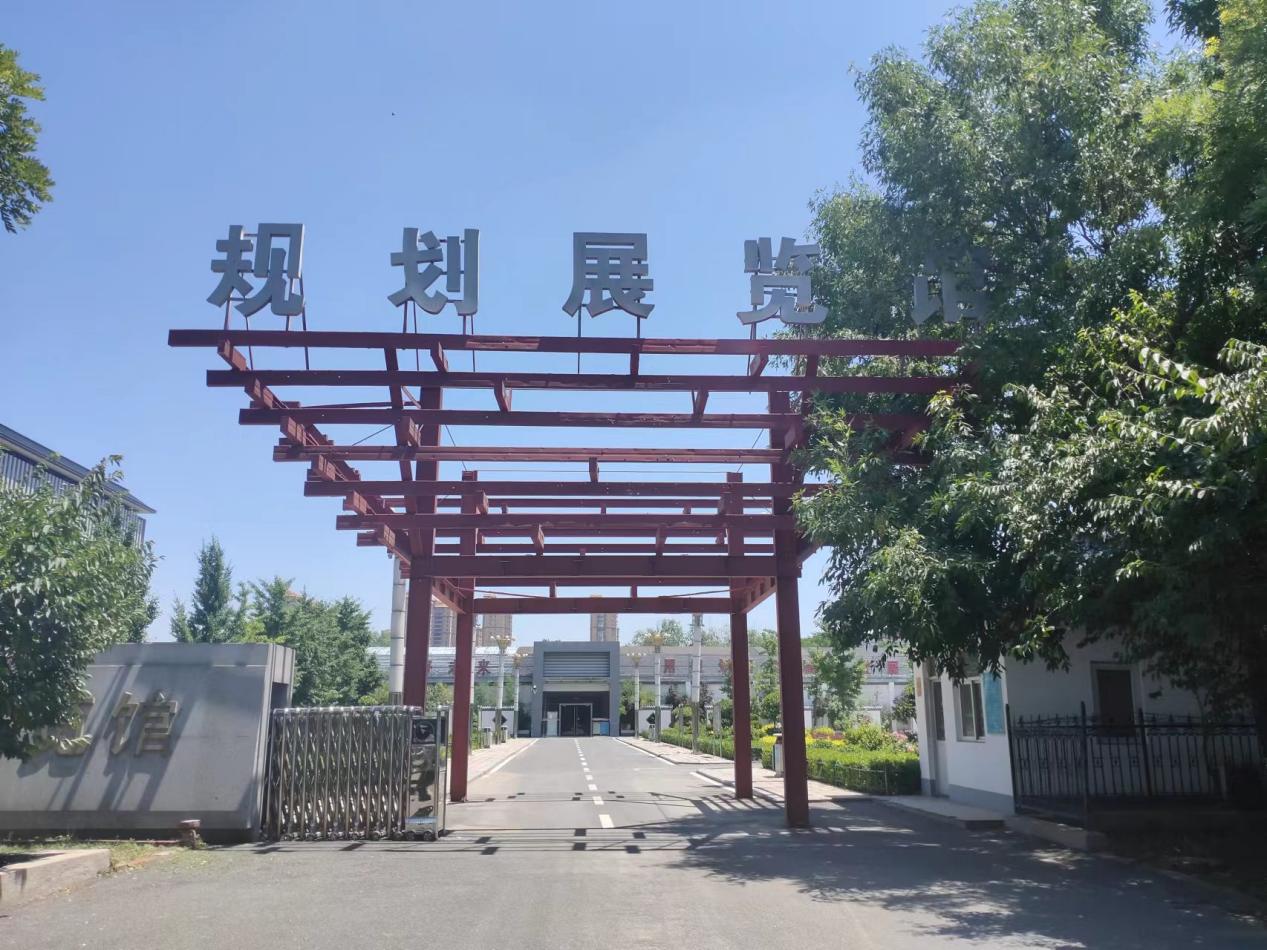 委托单位：定州市自然资源和规划局编制单位：河北新环检测集团有限公司二〇二三年八月基本信息概览附件	项目委托书申请人承诺书建设用地土壤污染状况调查采样方案检查记录表、报告审核记录表现场踏勘及采样监督记录卡现场采样照片土壤钻探采样记录表人员访谈记录表		检测单位资质证书、检测报告样品交接流转单样品运送单钻孔柱状图实验室质控报告定州市自然资源局关于本地块的用地说明专家评审意见	1前言本次土壤污染状况调查地块为定州市清风街东侧地块，该地块位于定州市北城区北庄子社区，中心地理坐标为东经114.993141°，北纬38.534071°。地块四至：东至法院，南至道路，西至清风街，北至法院，占地面积8346.00平方米。2023年5月25日，定州市自然资源和规划局发布关于清风街东侧地块的用地说明，该地块占地面积8346.00平方米，原土地利用类型为建设用地，规划用途为行政办公用地。《中华人民共和国土壤污染防治法》（2019年1月1日）第四章第三节第五十九条规定：“用途变更为住宅、公共管理与公共服务用地的，变更前应当按照规定进行土壤污染状况调查”。本地块规划用途为公共管理与公共服务用地中的行政办公用地，应按照规定进行土壤污染状况调查。2023年5月，定州市自然资源和规划局委托河北新环检测集团有限公司对本地块进行土壤污染状况调查工作。我公司接到委托后，组织专业技术人员成立项目组，按照《建设用地土壤污染状况调查技术导则》（HJ25.1-2019）等相关技术规范对该地块进行了资料收集、现场踏勘及人员访谈工作。并通过现场采样调查监测，识别地块土壤、地下水是否存在污染，最终编制完成了本项目土壤污染状况调查报告，为后续地块再开发利用提供依据。2概述2.1调查目的和原则1、本次土壤污染状况调查的目的如下：通过资料分析，判别地块内土壤是否存在污染及污染的类别；通过现场采样、检测分析，初步确定地块存在的污染类型、污染情况及大致的污染范围程度，并确定本调查地块的土壤环境质量是否满足未来规划用地要求。2、本次土壤污染状况调查的基本原则：（1）针对性原则：针对污染特征和潜在污染物特征，进行污染浓度和空间分布的初步调查，为地块的环境管理以及下一步可能需要的地块环境调查工作提供依据；（2）规范性原则：采用程序化和系统化的方式开展土壤污染状况调查工作，尽力保证调查过程的科学性和客观性；（3）可操作性原则：综合考虑调查方法、时间、经费等，结合现阶段地块实际情况，使调查过程切实可行。2.2调查范围根据定州市自然资源和规划局发布关于清风街东侧地块的用地说明，定州市清风街东侧地块土壤污染状况调查四至：东至法院，南至道路，西至清风街，北至法院。地块占地面积8346.00平方米，中心地理坐标为东经114.993141°，北纬38.534071°，具体调查范围见图2-1。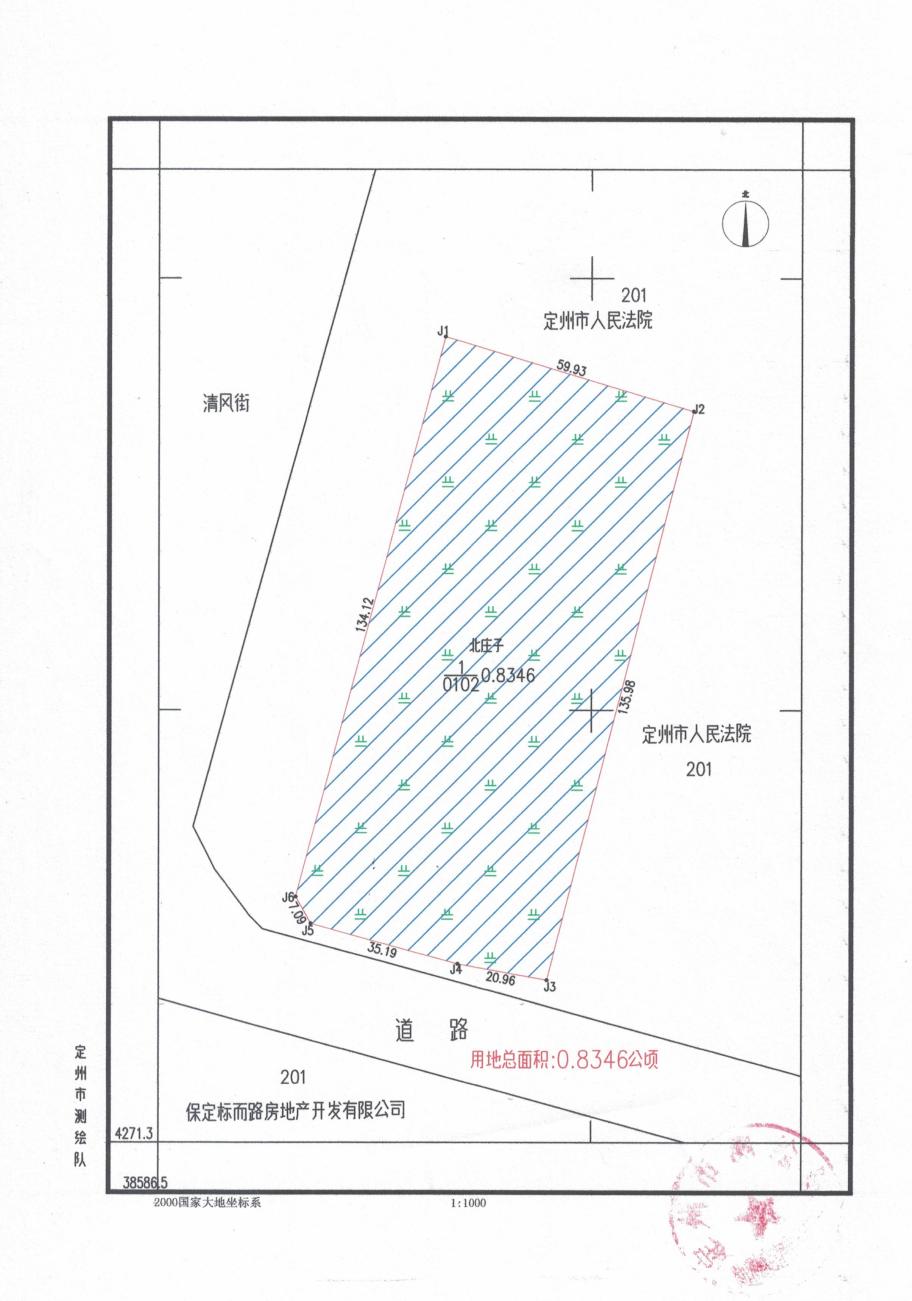 图2-1  项目地块调查范围图表2-1调查地块边界拐点坐标2.3调查依据2.3.1法律法规1、《中华人民共和国环境保护法》（2015年1月1日）；2、《中华人民共和国水污染防治法》（2017年6月27日第二次修正）；3、《中华人民共和国土地管理法》（2020年1月1日）；4、《中华人民共和国大气污染防治法》（2018年12月28日）； 5、《土壤污染防治行动计划》（国务院，2016年5月28日）；6、《水污染防治行动计划》(国务院，2015年4月16日)；7、《建设项目环境保护管理条例》（2017.10.1实施）；8、《中华人民共和国固体废物污染环境防治法》（2020年9月1日）；9、《中华人民共和国土壤污染防治法》（2019.1.1）。2.3.2相关规定、政策1、关于发布《建设用地土壤环境调查评估技术指南》的公告（原环境保护部，2017年第72号）；2、《河北省“净土行动”土壤污染防治工作方案》（2017年2月26日）；3、《工业企业场地环境调查评估与修复工作指南（试行）》（原环境保护部2014年第78号公告）；4、《建设用地土壤污染状况调查质量控制技术规定（试行）》（生态环境部2022年第17号公告）；5、《建设用地土壤污染状况调查、风险评估、风险管控及修复效果评估报告评审指南》（环办土壤〔2019〕63号）；6、《河北省建设用地土壤污染状况调查、风险评估、风险管控及修复效果评估报告评审指南》（2020年7月4日）；2.3.3相关导则、标准《建设用地土壤污染状况调查技术导则》（HJ25.1-2019）；《建设用地土壤污染风险管控和修复监测技术导则》（HJ25.2-2019）；《建设用地土壤污染风险管控和修复术语》（HJ682-2019）；《土壤环境监测技术规范》（HJ/T166-2004）；《全国土壤污染状况调查土壤样品采集（保存）技术规定》；《土壤环境质量 建设用地土壤污染风险管控标准》（GB36600-2018）；《地块土壤和地下水中挥发性有机物采样技术导则》（HJ1019-2019）；《土壤质量 土壤样品长期和短期保存指南》（GB/T32722-2016）；《岩土工程勘察规范》（GB 50021-2001）（2009 年版）。2.4技术路线及工作程序根据《建设用地土壤污染状况调查技术导则》（HJ25.1-2019），环境调查主要包括三个逐级深入的阶段，是否需要进入下一个阶段的工作，主要取决于调查地块的污染状况。土壤污染状况调查的三个阶段依次为：第一阶段——资料收集分析、人员访谈与现场踏勘；第二阶段——土壤污染状况确认——采样与分析；第三阶段——地块特征参数调查与补充取样。第一阶段土壤污染状况调查是以资料收集、现场踏勘和人员访谈为主的污染识别阶段，原则上不进行现场采样分析。若第一阶段调查确认地块内及周围区域当前和历史上均无可能的污染源，则认为地块的环境状况可以接受，调查活动可以结束。第二阶段土壤污染状况是否污染确认阶段是以采样分析为主的污染证实阶段，确定污染物种类、污染程度和空间分布。该阶段通常可以分为初步采样分析和详细采样分析，每一步均包括制定工作计划、现场采样、数据评估和结果分析等步骤。在初步采样分析的基础上，进一步采样和分析，确认地块污染程度和范围。根据第二阶段调查结果，本项目无需开展第三阶段调查工作。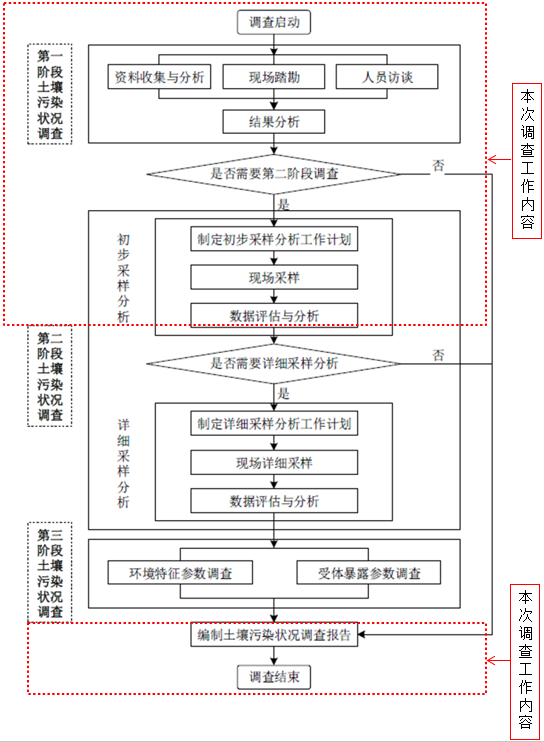 图2-2  本项目工作技术路线图3地块概况3.1区域自然环境概况3.1.1地理位置定州市位于华北平原中部，河北省中部，保定市最南端。南距省会石家庄 7km，北距保定市68km，距首都北京208km，距天津220公里，距石家庄河北国际机场 38公里，是华北地区重要的交通枢纽。定州市东邻安国，西接曲阳，北与望都、唐县毗邻，南与新乐、无极、深泽接壤。地理坐标在 114°48′至115°15′，北纬 38°14′至38°40′之间。南北纵跨48km，东西横跨40km。定州市辖3个城区办事处、19镇、3乡，市域面积1274平方公里，总耕地115.56亩，总人口119万。定州市清风街东侧地块位于清风街以东，北庄子路以北，地块面积8346.00平方米，中心地理坐标为东经114.993141°，北纬38.534071°，地块地理位置见图3-1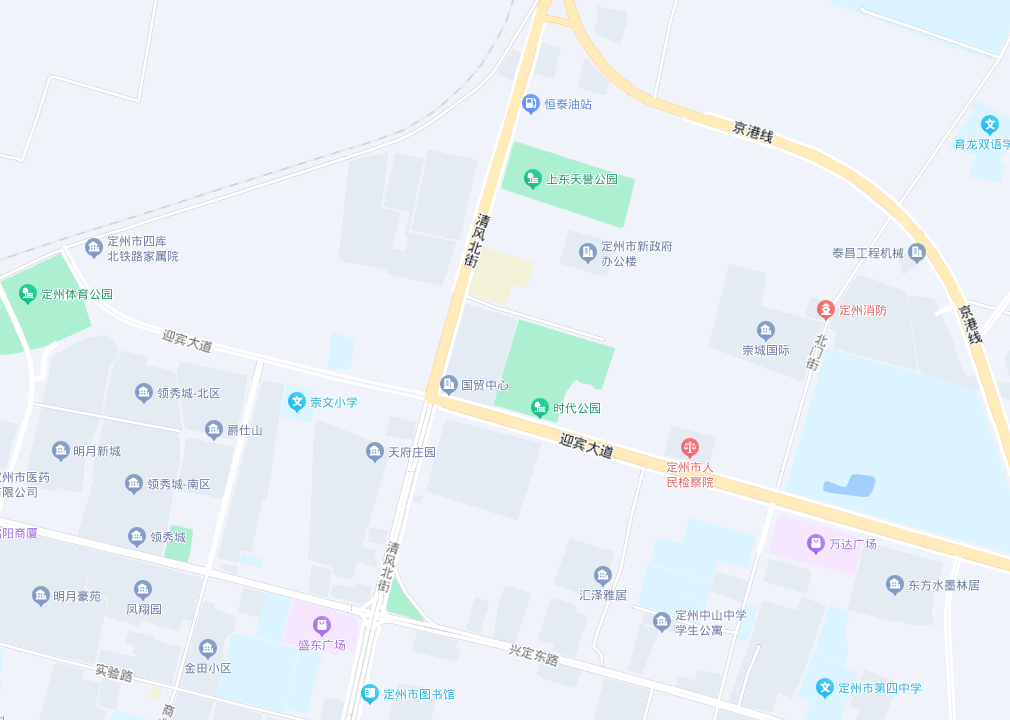 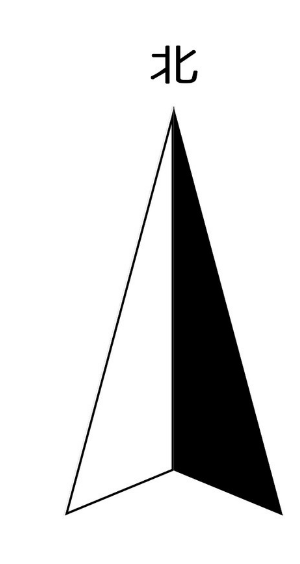 图3-1  调查地块地理位置图3.1.2地形地貌、地质构造定州市地处海河流域的冀中平原，由太行山东麓洪积、冲洪积堆积而成。定州市地势平坦，全市自西北向东南微微倾斜。境内有少数沙丘、土丘，还有河畔低洼地。西北地面海拔高度 61.4-71.4m，东南地面高程 33.2-36.7m，全市平均海拔高程 43.6m，地面坡降1.4-0.7‰。项目所在区域为平原地区，地势平坦，地质条件良好。本区地质构造属于新华夏构造体系冀鲁断拗区之冀中断陷西部的保定断凹构造单元之上，其西部以太行山山前深大断裂为界与太行山断块隆起区相接，东部与高阳低凸毗邻，北连徐水断凹，南衔无极低凸。构造形迹以隐伏断裂为主，且为控制各级构造单元的分界线，并控制新生界底板形态及沉积厚度。构造形迹展布方向以北东向为主，新生代以来仍有活动，多为孕震构造。太行山前深大断裂是控制区域地壳活动的主干断裂，定兴—石家庄断裂在评估区西部通过，该断裂长约 200 公里， 晚更新世以来无明显活动迹象。定州市所处基底构造示意图如下：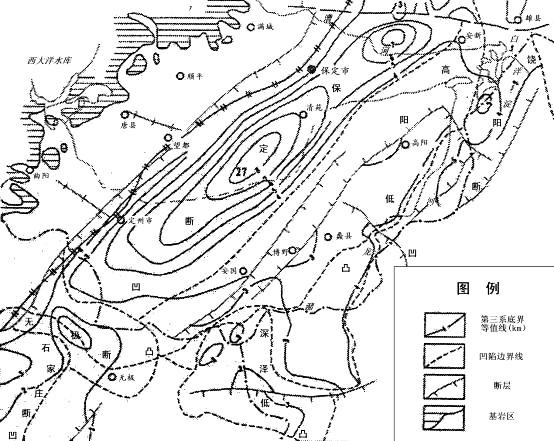 图3-2 定州市所处基底构造示意图3.1.3地层地质根据区域地质资料，该区地质构造为第四纪冲积层，主要为松散的沉积物。自下而上岩性垂直变化，表层以粘质砂土夹薄层细砂为主，向下为亚粘土、细、中粗砂、砾石交互沉积。引用中勘冶金勘察设计研究院有限责任公司2019年5月出具的《香江国贸中心综合体项目岩土工程勘察报告书（工程编号6FG203）》（引用地块位于本项目南侧，距本项目约50米）中关于地层岩性的相关描述：本次勘探深度35.0-55.0米，根据勘察结果，场地内除表部为厚度不等的素填土外，其下依次为第四系全新统沉积的砂土、粉土、粉质黏土；第四系上更新统沉积的粉质黏土、砂土等。引用地块各层岩性特征见表3-1，工程地质剖面图见图3-3、钻孔柱状图见图3-4。表3-1  香江国贸中心综合体项目地层岩性主要特征一览表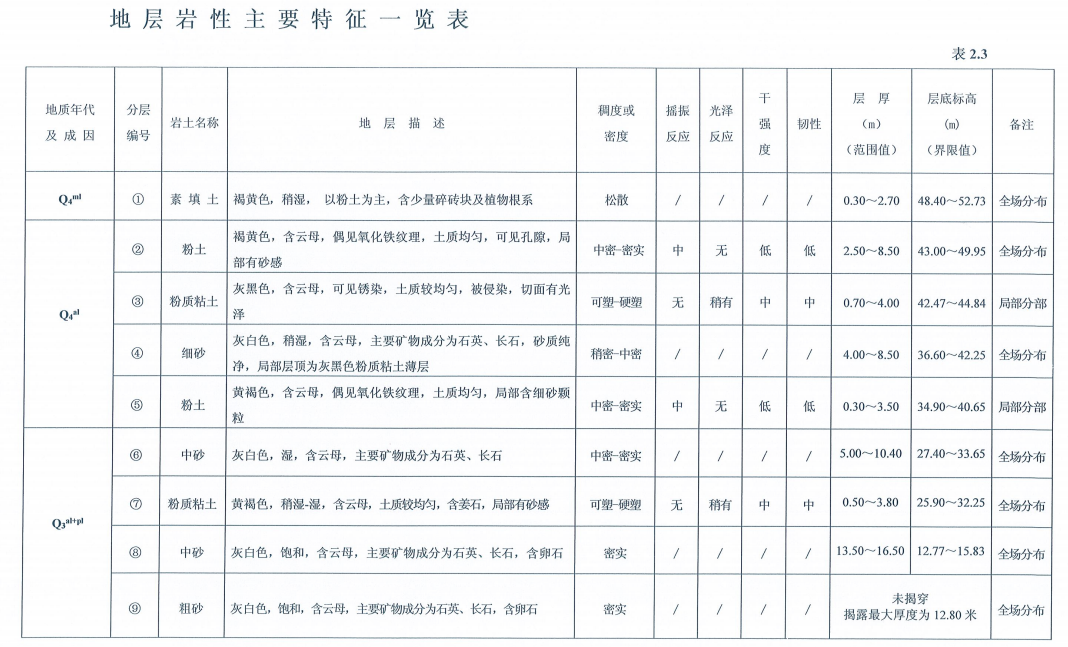 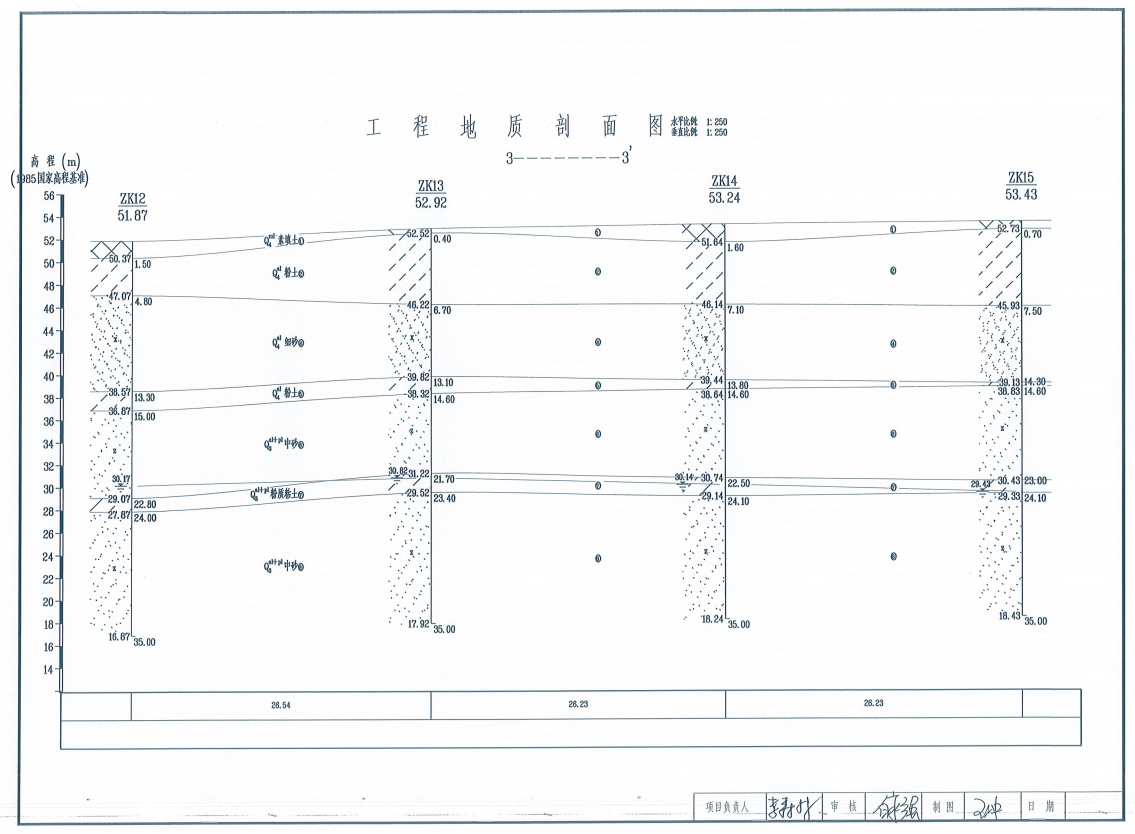 图3-3  香江国贸中心综合体项目地块工程地质剖面图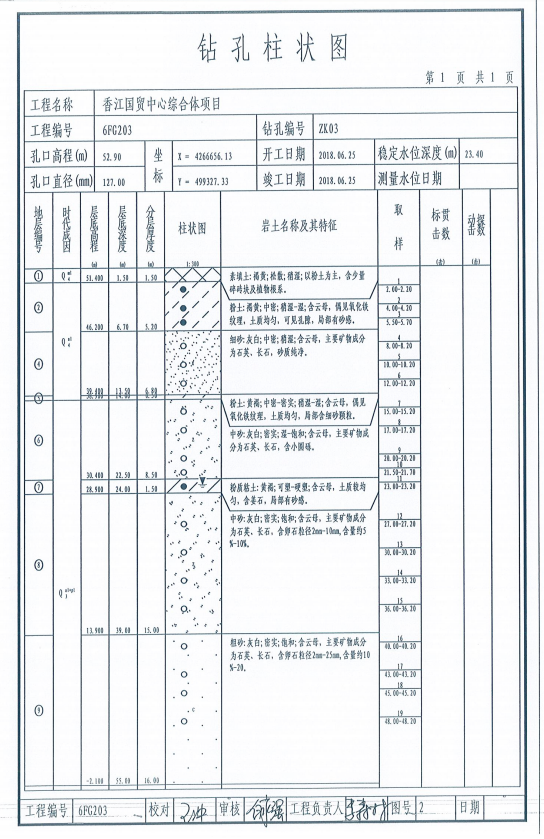 图3-4 香江国贸中心综合体项目地块钻孔柱状图3.1.4区域水文地质定州市地处太行山隆起带与冀中平原的过渡带，冀中平原是一个复合型断陷盆地。定州市位于沙河、唐河冲洪积扇区。冲洪积扇源于太行山区的沙河、唐河等河流长期搬运沉积而成。第四纪松散沉积物，自上而下岩性呈如下变化：表层以粘质砂土夹薄层细砂为主，向下为亚粘土、细砂、中砂、粗砂、砾石交互沉积。地下水主要贮存于第四系含水层中，根据水文地质特点，将第四系含水层划分为以下几个含水组。第I含水组：该含水组为全新统，底界埋深30～70m，为孔隙潜水及浅层承压水。主要接受大气降雨补给，沿河道接受河流渗漏补给，水位有明显的季节性变化。第Ⅱ含水组：该含水组为上更新统，底界埋深80-200m，为浅层承压水。与第I含水组间有一定的水力联系，它一方面接受大气降水的垂直补给，另一方面接受侧向径流补给，水位变化同步于第I含水组。第Ⅲ含水组：该含水组为中更新统，底界埋深180-410m，为深层承压水。第Ⅳ含水组：该含水组为下更新统，底界埋深380-550m，为深层承压水。定州市第四系地下水类型属松散岩类孔隙水，浅层地下水底板埋深110-140m，自西北向东南逐渐加大。底部相对隔水层为粉质黏土和粉土，厚度一般15-25m。浅层含水组分上下两段，上段含水层岩性以粗砂为主，下段含水层多为粘性土与砂砾石互层，是该地次级含水层，含水层厚度一般30-70m，含水层层数4-7层。自西北向东南富水性逐渐由强变弱，西部单位涌水量可达45m3/h.m，东部单位涌水量在20m3/h.m以上。浅层地下水主要补给来源为大气降水入渗，排泄方式主要为蒸发排泄和开采排泄。该区域地下水的径流条件较好，地下水流向沿唐河冲积扇轴部由西北向东南，水力坡度一般为1.43‰-0.5‰。深层含水组属承压水。根据含水介质的空间分布及当地目前地下水的开采现状，将含水组分为上、下两段。上段底板为Q2底界，埋深290-360m。含水层岩性以中砂为主，300mm以下砂层风化强烈。含水层厚度一般110-120m。受唐河和沙河冲洪积扇的影响，单位涌水量相对较大，为40-50m3/h.m。下段底板为Q1底界，埋深500-580m。含水层以中砂、粗砂为主，风化强烈，含水层厚度90-110米。深层地下水的补给来源为侧向径流，排泄方式以侧向径流排泄为主，人工开采为辅。深层地下水自西北向东南，水力坡度一般为1.67‰-0.75‰，西部水力坡度大于东部。根据《香江国贸中心综合体项目岩土工程勘察报告书》（工程编号6FG203）中地下水的描述。场地内地下水属潜水类型，赋存在第⑦层粉质黏土及以下土层中。地下水的补给源主要是大气降水，并以当地工农业用水及地下径流为其主要排泄方式。水位变化受季节影响较大，丰水期水位略有上升，枯水期水位略有下降。本次野外勘察期间，稳定水位埋深介于21.20-24.00米之间，相当于标高30.00米左右。地下水位年变化幅度为1.0-2.0米。拟建场地近20年来历史最高地下水位埋深约为18.0米。3.1.5地表水系定州市区域内河流较多，均属海河流域大清河水系，主要河流有沙河、唐河、孟良河等，均为季节性河流。其中沙河上游，唐河上游分别修建有王快水库和西大洋水库，另有老磁河、木道沟、小唐河、孝义河等18条排水干沟及沙河灌区、唐河灌区、幸福泉灌区所属的大量人工管道。由于近几年连年干旱，主要河流沙河、唐河受上游王快水库和西大洋水库控制，目前定州市区域内河流大部分已干涸。3.2敏感目标《建设用地土壤污染状况调查技术导则》（HJ25.1-2019）中明确指出，敏感目标是指地块周围可能受污染影响的居民区、学校、医院、饮用水源保护区以及重要公共场所等。该调查地块位于定州市北城区北庄子社区，地块周边敏感目标主要为村庄、小区、学校等。本次调查，以调查地块所在区域为中心，对周边区域1km范围内的敏感目标进行调查，周边各敏感目标详细情况见表3-2，图3-5。调查地块位于定州市北城区，未在水源地保护区范围内。表3-2 地块周边1km范围敏感目标名单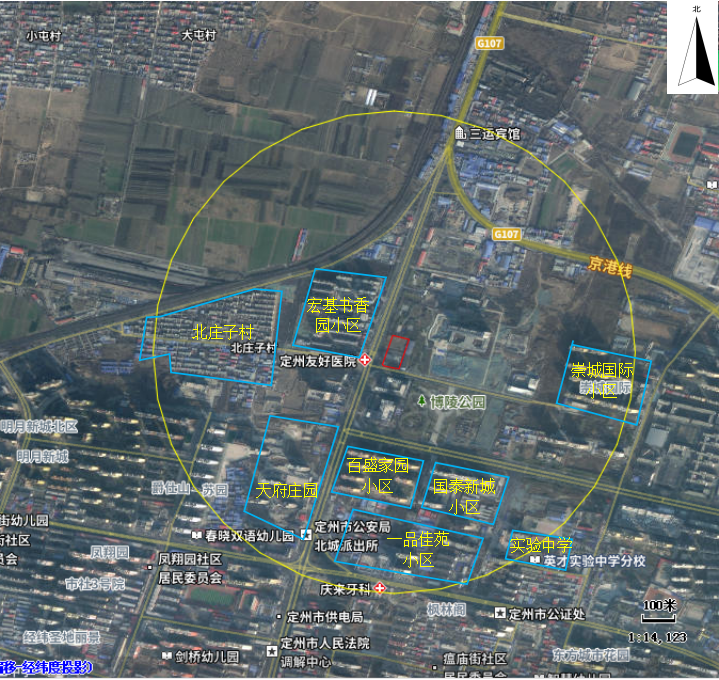 图3-5   地块周边敏感目标分布图3.3地块利用历史与现状3.3.1地块利用历史本次调查地块位于清风街以东，定州国贸中心以北。该地块历史上为北庄子村农田，主要种植苹果树、杏树等果树。2000年左右，地块内建设旧家具交易市场，2010年家具交易市场改为家具展览馆，用于家具的展览及销售。2012年家具展览馆部分场馆拆除，未拆除区域改建为定州市城市规划展览馆。拆除区域北侧改建为公园绿地，西南侧区域2013年出租，作为钢结构简易房屋展示使用。2015年西南侧钢结构房屋展示区域拆除，该区域作为停车场使用。调查地块卫星影像最早可追溯至2008年。地块历史影像见图3-6。图3-6 地块历史影像图3.3.2地块现状我公司于6月20日进入调查区域进行现场踏勘。现场踏勘可见：地块内建筑物均已全部拆除；地块内北侧区域为公园绿地，种植有银杏、梧桐、冬青、月季等观赏性植物；地块内中间区域为水泥硬化道路；地块内南侧区域靠东为绿化草地，靠西为停车场，停车场地面水泥硬化。5、地块外东侧原为规划展览馆，现为定州市气（电）代煤工作领导小组办公室。6月20日现场踏勘照片如下:图3-7  地块现状图3.4周边地块利用历史和现状本次调查地块位于定州市北城区，周边1Km范围内土地利用现状以住宅、公园绿地为主，北侧有汽车4S店、驾校、公交运输公司、加油站、机动车检测站。历史上地块周边以农田和村庄为主，2012年后大部分农田变为住宅小区，地块周边1km范围内用地历史变迁情况见图3-8。图3-8  地块周边用地历史变迁图3.5未来用地规划根据定州市人民政府发布的《定州市城乡总体规划》（2013-2030年），拟将该地块规划为行政办公用地。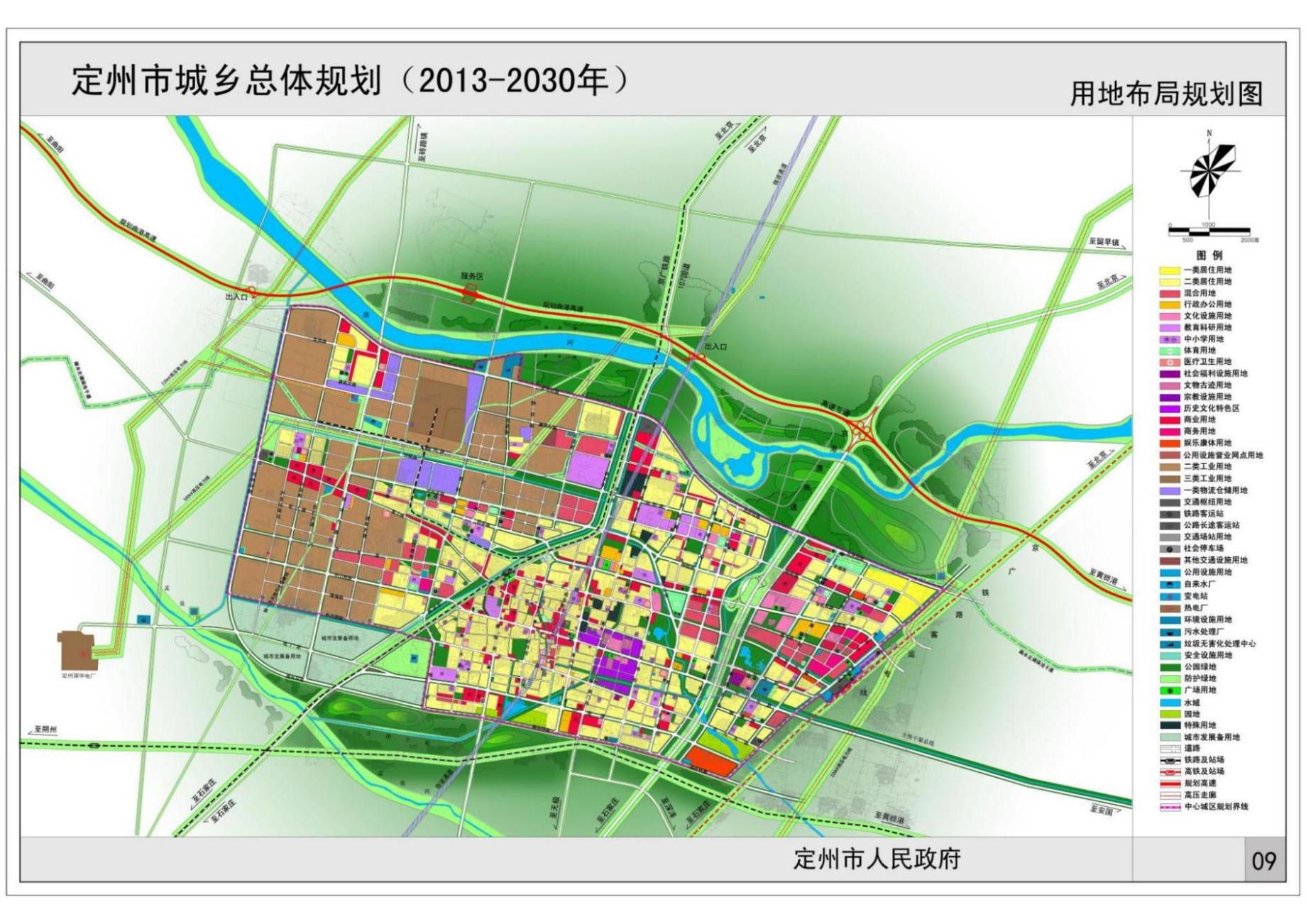 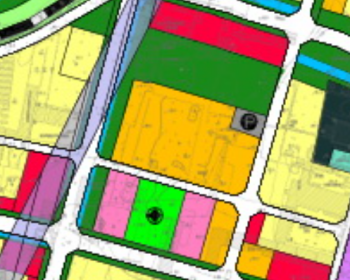 图3-9  定州市城乡总体规划图4工作计划4.1资料收集4.1.1资料收集内容地块的基本情况需要收集的资料包括：地块利用变迁资料、地块环境资料、地块相关记录、有关政府文件、以及地块所在区域的自然和社会信息。当调查地块与相邻地块存在相互污染的可能时，须调查相邻地块的相关记录和资料，该阶段工作收集到的资料及信息见表4-1。表4-1  相关资料收集一览表根据收集资料可知，地块南侧紧邻区域勘探深度35.0-55.0米内，地层以杂填土、砂土、粉土、粉质黏土为主。场地内地下水属潜水类型，赋存在第⑦层粉质黏土及以下土层中。地下水的补给源主要是大气降水，并以当地工农业用水及地下径流为其主要排泄方式。勘察期间，稳定水位埋深介于21.20-24.00米之间。根据现场调查访问并结合历史影像分析，调查地块原为北庄子村农田，主要种植苹果树、杏树等果树。2000年左右，地块内建设旧家具交易市场，2010年家具交易市场改为家具展览馆，用于家具的展览及销售。2012年家具展览馆部分场馆拆除，未拆除区域改建为定州市城市规划展览馆。拆除区域北侧改建为公园绿地；西南侧2013年出租，作为钢结构简易房屋展示使用。2015年西南侧钢结构房屋展示区域拆除，该区域作为停车场使用。地块内现北侧为公园绿地，中间区域为水泥硬化道路，南侧区域靠东为草地，靠西为停车场。4.1.2现场踏勘与人员访谈我公司于2023年6月对调查地块进行了详细的现场踏勘工作，针对地块可能产生的污染情况、地块使用等情况，对地块使用人、环保管理人员、政府管理人员、周边居民等进行了访谈，通过访谈得知：1、地块原为北庄子农田，种植苹果树、杏树等果树；2、2000年左右，地块内建设旧家具交易市场，2010年家具交易市场改为家具展览馆，用于家具的展览及销售。家具展览馆靠北侧为主展厅，地上一层，地下一层，其余部分均只有地上部分。3、2012年家具展览馆拆除，仅留最东边展厅做规划展览馆使用（该展厅位于本次调查范围外），其余部分全部拆除。4、家具展览馆拆除后，北侧区域改建为公园绿地；西南侧区域2013年外租作为简易房屋展示使用，简易房屋为钢结构2层建筑，只进行房屋展览，无生产活动。简易房屋展示区2015年左右拆除，该区域作为停车场使用。5、地块外东侧规划展览馆2017年搬迁，现为定州市气（电）代煤工作领导小组办公室。5、地块外北侧主要有汽车4S店、驾校等。地块及周边邻近地块未发生过环保事故，生活中未闻到过土壤散发的异常气味。访谈内容概述见表4-2，访谈记录表见附件。表4-2  访谈内容概述表图4-1  人员访谈照片4.2污染识别4.2.1地块内污染识别该地块原为北庄子村农田，种植果树、小麦等作物。2000年左右，地块内建设旧家具交易市场，2010年左右旧家具交易市场改建为家具展览馆，家具展览馆靠北侧为主展厅，有地下一层，其余展厅均为地上展厅。2012，家具展览馆拆除，仅留最东侧展厅做规划展览馆使用，其余部分全部拆除。拆除区域北侧改建为公园绿地；西南侧2013年外租作为简易房屋展示使用，简易房屋为钢结构2层建筑，只进行房屋展览，无生产活动。简易房屋展示区2015年左右拆除，该区域作为停车场使用。地块内现北侧为公园绿地，中间区域为水泥硬化道路，南侧区域靠东为草地，靠西为停车场。调查地块历史至今无工业企业，未产生或存放过“三废”。做旧家具交易市场、家具展览馆和简易房屋展示期间只做展览使用，不进行生产，未发生过环境污染事故。综合分析，地块内不存在潜在污染源。4.2.2地块外污染识别本次调查地块位于定州市北城区，周边1Km范围内土地利用现状以住宅、公园绿地为主，北侧有汽车4S店、驾校、机动车检测站、公交公司、加油站等。历史上地块周边以农田和村庄为主，2012年后大部分农田变为住宅小区。地块周边主要企业情况如下所述。表4-3  地块周边潜在污染源与地块关系表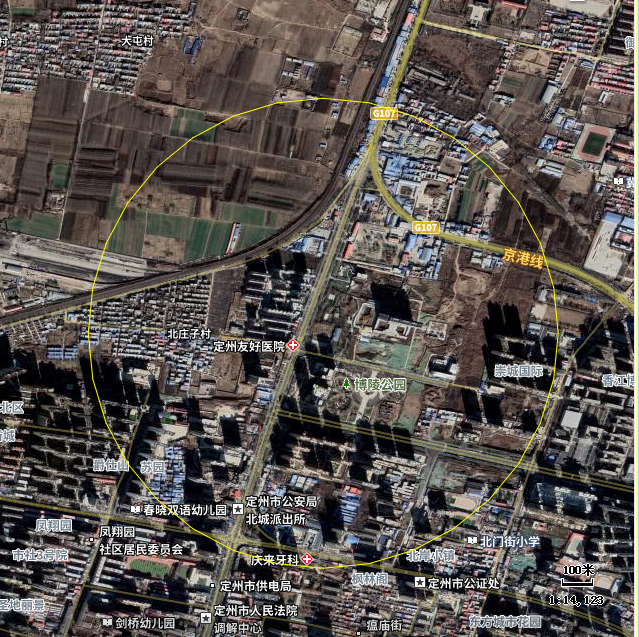 图2-2  周边潜在污染源分布图图4-2  周边潜在污染源分布图1、定州市恒泰机动车驾驶员培训学校定州市恒泰机动车驾驶员培训学校位于地块北侧，驾校成立于2011年，主要从事普通机动车驾驶员培训（小型汽车C1、C2、摩托车D、E、F）、机动车驾驶员考试场地及考试设施租赁服务。校区内有练车场，主要进行科目二、科目三直角转弯、S弯道曲线行驶、停车起步、倒车入库、侧方位停车等内容的培训。定州市恒泰机动车驾驶员培训学校在生产经营过程中主要是机动车行驶，可能存在部分车辆行驶过程机油、汽油跑冒滴漏的情况。根据以上信息，考虑定州市恒泰机动车驾驶员培训学校潜在污染物主要为石油烃（C10-C40）。2、定州市恒泰机动车安全检测站定州市恒泰机动车安全检测站成立于2006年，检测项目主要为行车速检测、轴重制动检测、底盘检验、前照灯检测以及侧滑检测等，恒泰机动车安全检测站主要潜在污染为车辆漏油产生的石油烃(C10-C40)。3、定州市恒泰运业有限公司加油站恒泰加油站成立于2000年，加油站主要污染途径为卸油、加油过程中挥发产生的有机废气通过大气沉降以及输油、储油过程中漏油产生的污染，主要特征污染物 为挥发性有机物（苯、甲苯、二甲苯）、石油烃(C10-C40)。 4、保运集团第三运输公司保运集团第三运输公司位于地块北侧，主要从事道路运输，现有省际班车客运、市际班车客运、县际班车客运、县内班车客运。保运集团第三运输公司潜在污染物主要为运输车辆漏油产生的石油烃(C10-C40)。5、汽车4S店地块西北侧有吉利英伦、东风本田、东风风神、保定轩宇、宝骏汽车等多家汽车4S点，主要经营内容包括汽车销售、零配件销售、汽车维修等服务。4S店采用干法喷漆，喷漆产生的有机废气经过滤箱+光氧净化+活性炭吸附处理后由15米高排气筒排放。废气治理产生的废过滤棉、废活性炭不在店内暂存，由处置单位清运。4S店主要污染途径为汽车维修保养喷漆产生的有机废气通过大气沉降污染以及机油、润滑油使用产生的污染。主要污染因子为挥发性有机物（苯、甲苯、二甲苯）、石油烃(C10-C40)。4.2.3污染识别小结通过对调查地块及周边地块历史使用情况等资料进行分析，结合现场踏勘与人员访谈结果，地块污染识别情况见下表。表4-4地块及周边1km范围内特征污染物识别汇总表4.2.4第一阶段土壤污染状况调查结论1、调查地块历史至今无工业企业，未产生或存放过“三废”。做旧家具交易市场、家具展览馆和简易房屋展示期间只做展览使用，不进行生产，未发生过环境污染事故。地块内不存在潜在污染源。2、地块周边1km范围内企业主要有汽车4S店、驾校、加油站、机动车检测站、公家运输公司等，产生的挥发性有机物（苯、甲苯、二甲苯）、石油烃等随大气沉降、地表入渗可能会影响到地块土壤环境质量。为确定周边企业生产是否对本地块土壤环境质量产生影响，本次调查将进行验证性采样，对地块土壤环境质量情况进行进一步确认。4.3采样方案本地块第一阶段污染识别表明，地块周边企业可能对该地块土壤环境质量造成影响，故本次调查将进行验证性采样。根据国家发布的《建设用地土壤污染状况调查技术导则》（HJ25.1-2019）、《建设用地土壤污染风险管控和修复监测技术导则》（HJ25.2-2019）等有关规定，为查明其污染状况，本地块开展了土壤污染状况调查第二阶段的污染验证工作。其目的是在地块污染识别基础上，通过勘探采样及检测分析，查明地块土壤是否存在污染及污染种类、污染程度和污染范围。4.3.1土壤采样方案 1、布点原则及方法 （1）布点依据 根据《建设用地土壤污染状况调查技术导则》（HJ 25.1-2019）、《建设用地土壤污染风险管控和修复监测技术导则》（HJ 25.2-2019）、《建设用地土壤环境调查评估技术指南》（环保部公告2017年第72号）、《土壤环境监测技术规范》（HJ/T166-2004）等相关规范文件，以及前期收集到的资料与信息，确定本次调查的采样布点方案计划。 （2）布点原则 初步调查主要为确定地块内污染物种类和污染区的位置，并初步确定污染范围。本项目初步调查阶段充分利用前期的地块污染识别结果，针对地块区域进行判断性布点，对可能产生污染的重点区域进行布点取样。依据《建设用地土壤环境调查评估技术指南》：初步调查阶段，地块面积<5000m2，土壤采样点位数不少于 3个；地块面积>5000m2，土壤采样点位数不少于6个。 （3）采样深度确定原则 为确认污染物在地块土壤中的垂直分布情况及污染深度，本项目调查将采集表层土壤样品和深层土壤样品。具体的采样层次和采样深度则需根据地块土层的分布和岩性特征、污染源的位置(地上或地下)、污染物在土壤中的垂直迁移特性、地面扰动情况等因素决定。原则上，表层土壤样品在0-0.5m范围内采集；下层土壤样品则依据本地块污染识别阶段对地块土层分布相关资料的分析、结合地块勘探过程中每个采样点土层分布的实际情况进行采集，建议0.5-6m土壤采样间隔不超过2m，至少每个大层采集一个土壤样品。具体间隔可根据实际情况适当调整。终孔原则：粉质粘土或粘土层防渗性能较好，能有效阻隔污染物的垂直下渗，钻井深度达到粉质粘土层后，在粉质粘土层采集一个土壤样品即可终孔。同时，结合PID、XRF等现场快速检测设备检测值、土壤的颜色、气味等相关因素作为终孔的依据。当现场快速检测设备检测值较低，且随着采样深度增加检测值无上升趋势时可停止采样。具体采样位置根据地块环境调查结论及现场情况确定下层土壤的采样深度，最大深度应直至未受污染的深度为止。2、采样点位布设本次调查在对已有资料分析与现场踏勘的基础上，采用系统布点法进行布点。本次调查地块面积为8346m2，按照相关规范应布设不少于6个土壤采样点。将地块按30m×45m划分为面积相等的6个采样单元，每个采样单元设置1个土壤采样点位，采样位置位于采样单元中心。地块外绿化带内布设1个土壤背景点，点位布设满足标准规范要求。土壤点位布设情况见表4-5、图4-3。3、检测项目根据本场地第一阶段污染识别结果，此次调查所有点位检测因子包括《土壤环境质量 建设用地土壤污染风险管控标准(试行)》(GB36600-2018)表1中45项基本项目以及污染识别得出的特征污染因子：挥发性有机物（苯、甲苯、二甲苯）、石油烃(C10-C40)。表4-5 土壤点位布设表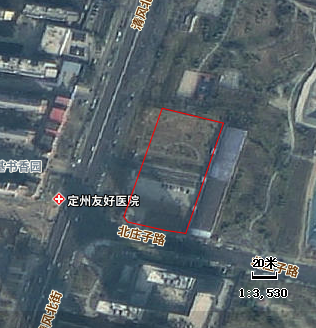 图4-3   调查范围及调查布点图4.3.2本次调查不开展地下水监测的原因本次调查不进行地下水样品监测，原因如下：经污染污染识别得知，调查地块历史至今无工业企业，未产生或存放过“三废”，未发生过环境污染事故。地块内不存在潜在污染源。根据地块南侧紧邻的《香江国贸中心综合体项目岩土工程勘察报告书》（工程编号6FG203）中得知，勘察期间稳定水位埋深介于21.20-24.00米之间，地下水位较深。由工程地质剖面图、钻孔柱状图得知，地下水位以上分布有较厚的粉土、粉质黏土等弱透水层，能有效的阻隔污染物下渗。综合分析，本次调查以土壤采样监测为主，暂不对地下水进行调查。若采样分析阶段采集的下层土壤存在污染痕迹或检测结果超标，后续将开展地下水水质监测。5现场采样和实验室分析5.1土壤样品采集5.1.1现场样品采集根据本地块所在地区的地层条件、地块钻探的作业条件，采用SH-30钻机进行钻探取样，钻孔开孔直径为147mm。采样前使用RTK进行采样点定位，确保土壤采样点位与土壤污染状况调查采样方案点位坐标一致。每钻探一个点位，钻头均作清理，以免土样交叉污染。土壤样品采集参照《建设用地土壤污染风险管控和修复监测技术导则》（HJ25.2）、《地块土壤和地下水中挥发性有机物采样技术导则》（HJ1019）和《土壤环境监测技术规范》(HJ/T166-2004)中有关规定执行，并结合地块实际情况进行了细化。土壤样品采集时间为2023年7月11日，共完成7个土壤钻探点，送检样品26个（含3个平行样）。1、取土器将柱状的钻探岩芯取出后，先采集用于检测VOCs的土壤样品。用刮刀剔除原状取土器中土芯表面约1-2cm的表层土壤，利用非扰动采样器在新露出的土芯表面快速采集不少于5g土壤样品。将以上样品迅速转移至预先加入10mL甲醇的40mL棕色玻璃瓶中(保护剂实验室已提前添加好，现场不用重新添加)，快速清除掉瓶口螺纹处黏附的土壤，拧紧瓶盖，清除土壤样品瓶外表面上黏附的土壤。2、将检测SVOC、石油烃(C10-C40)的土壤样品用采样铲转移至250mL棕色广口玻璃瓶内并装满填实；将检测重金属和pH的土壤样品转移至聚乙烯自封袋中，采样量不少于1kg。3、土壤装入样品瓶后，及时记录样品编码、采样日期和采样人员等信息。土壤采样完成后，随即放入现场带有冷冻蓝冰的样品箱内进行临时保存。现场采样照片如下图所示。图5-1   土壤现场采样照片5.1.2样品保存与流转1、样品保存土壤样品保存方法参照《土壤环境监测技术规范》（HJ/T166-2004）和全国土壤污染状况详查相关技术规定执行。样品保存包括现场暂存和流转保存两个主要环节，遵循以下原则进行：（1）根据不同检测项目要求，在采样前向样品瓶中添加一定量的保护剂，在样品瓶标签上标注样品有效时间。（2）样品现场暂存。采样现场配备有样品保温箱，内置冰冻蓝冰。样品采集后立即存放至保温箱内，在4℃温度下避光保存。（3）样品流转保存。样品保存在有冰冻蓝冰的保温箱内运送到实验室，样品的有效保存时间为从样品采集完成到分析测试结束。图5-2   样品现场保存2、样品流转样品流转主要分为装运前核对、样品运输、样品接收3个步骤。（1）装样前核对现场采集的样品在放入保温箱进行包装前，对每个样品瓶上的采样编号、采样日期、采样地点等相关信息进行核对，并填写相关纸质样品流转单，同时确保样品的密封性和包装的完整性。（2）样品运输样品流转运输应保证样品完好并低温保存，采用适当的减震隔离措施，严防样品瓶的破损、混淆或沾污，在保存时限内运送至检测实验室。样品运输设置运输空白样进行运输过程的质量控制，一个样品运送批次设置一个运输空白样品。（3）样品接收检测单位收到样品箱后，应立即检查样品箱是否有破损，按照样品运输单清点核实样品数量、样品瓶编号以及破损情况。若出现样品瓶缺少、破损或样品瓶标签无法辨识等重大问题，及时与采样工作组组长沟通。样品检测单位收到样品后，按照样品运送单要求，立即安排样品保存和检测。5.2 实验室分析检测本项目土壤及地下水样品委托具有CMA资质的河北新环检测集团有限公司进行检测分析，检测质量准确可靠，本项目土壤样品选用的分析方法详见表 5-1。表5-1 土壤样品分析方法及检出限5.3 土壤现场采样与方案一致性分析本地块土壤污染状况调查监测点位布设、监测项目、监测方法、检测实验室等均与方案编制阶段一致，无改动变更情况。采样层位、样品数量等根据实际土层状况确定，共采集土壤样品26组（包含3组平行样）。实际样品采集情况与方案一致性比对见表5-2。表5-2  实际样品采集情况与方案一致性比对6 质量保证与质量控制受定州市自然资源和规划局委托，河北新环检测集团有限公司承担定州市清风街东侧地块土壤污染状况初步调查工作，检测单位于2023年7月11日进行了土壤采样监测。为了保证监测资料的代表性、准确性、精密性、可比性和完整性，质量控制涉及监测的全部过程。根据《建设用地土壤污染状况调查质量控制技术规定（试行）》，对本项目质量控制情况汇总如下：6.1质量保证与质量控制工作组织情况6.1.1质量管理组织体系本次土壤污染状况调查工作严格按照《建设用地土壤污染状况调查质量控制技术规定（试行）》、《土壤环境监测技术规范》（HJ/T166-2004）、《重点行业企业用地调查样品采集保存和流转技术规定（试行）》等相关规范的要求进行，并按照《建设用地土壤污染状况调查质量控制技术规定（试行）》的要求开展了质量控制管理。项目负责人制度：我公司将本项目授权给项目负责人，由项目负责人全权承担项目的管理职责。项目负责人严格按照相关规定要求开展内部质量控制工作，内部质量控制措施等级分为两级，一级质控为小组自审、二级为公司质控组内审，两级质控均合格后，进行下一步工作。公司组建质量控制人员队伍，明确人员分工，人员参加技术文件学习培训后开展工作，制定包括布点采样、样品保存和流转、样品分析测试等过程的质控计划。内部质量控制工作与检测工作同步启动，质量控制人员要对土壤调查全过程进行资料检查和现场检查，及时、准确的发现检测过程中存在的各种问题，并进行相应的整改和复核。河北新环检测集团有限公司依据《检验检测机构资质认定能力评价 检验检测机构通用要求》（RB/T214-2017）、《检验检测机构资质认定 生态环境检测机构评审补充要求》等标准规范建立管理体系，并通过河北省市场监督管理局资质认定，取得检验检测机构资质认定证书（CMA），证书编号：210312340138。6.1.2质量管理人员为保证项目顺利进行，根据本项目质量管理体系，确定以下人员作为质量管理人员：表6-1 质量管理人员表6.1.3质量保证与质量控制工作安排2023年7月1日-7月2日，本公司根据编制的土壤状况调查采样方案完成小组自审及单位质控，重点检查第一阶段调查结论的合理性、支撑采样方案制定的充分性，点位数量的合规性、布点位置的合理性、采样深度的科学性、检测项目设置的全面性等。2023年7月11日，在现场采样的同时进行现场采样质量控制，主要检查布点位置与采样方案的一致性，制定采样方案时确定布点的理由与现场情况的一致性，土孔钻探、土壤样品采集与保存、样品流转等采样过程的规范性。2023年7月11日-2023年7月20日，实验室在样品检测过程中通过空白试验、平行样检测、质控样/加标样检测等方式保证检测数据的精密度、准确度。2023年8月11日-14日，本公司根据土壤污染状况调查采样方案、现场采样结果及实验室检测结果编制土壤污染状况调查报告，同步完成报告自审。6.2内部质量保证与质量控制工作情况6.2.1采样工作分析计划1、内部质量保证与质量控制工作内容现场检查主要判断采样各环节操作是否满足《建设用地土壤污染状况调查技术导则》（HJ25.1-2019）、《建设用地土壤污染风险管控和修复监测技术导则》（HJ25.2-2019）、《调查评估指南》等文件的要求，检查结果应记录于《建设用地土壤污染状况调查采样方案检查记录表》。对检查中发现的问题，质量检查组应及时向有关责任人指出，并根据问题的严重性督促其采取纠正和预防措施。内部质量控制人员检查采样方案，判断点位布设的合理性。重点检查第一阶段调查结论的合理性、支撑采样方案制定的充分性，点位数量的合规性、布点位置的合理性、采样深度的科学性、检测项目设置的全面性等。若检查项目中有任一项不符合要求，则判定为检查不通过。调查人员需根据具体意见补充完善相关信息、补充布点或重新布点，由内部质量控制人员复审直至检查通过。2、内部质量控制结果与评价2023年7月1日-7月2日，项目负责人严格按照相关文件要求对土壤污染状况调查采样分析工作计划进行核查，核查结果如下：现场踏勘及记录完整，无遗漏重点区域，采样方案观察及记录了敏感目标及周边企业，并明确分析了与地块的相对位置关系；采样方案主要对地块所有者、周边居民进行了人员访谈，访谈人员较合理，访谈结果与现场踏勘、Google earth历史影像一致。采样方案充分结合历史影像资料、现场踏勘、人员访谈的相关结果，明确分析了地块内及周边可能的污染源，污染识别结果准确；采样方案充分结合污染识别结果布设土壤采样点，点位数量符合要求，布点位置合理，采样深度视现场采样而定，检测项目全面合理。6.2.2采样现场质量保证本次土壤调查按照《土壤环境监测技术规范》（HJ/T 166-2004）、《地块土壤和地下水中挥发性有机物采样技术导则》（HJ 1019-2019）﹑《建设用地土壤污染状况调查技术导则》（HJ 25.1-2019）和《工业企业场地环境调查评估与修复工作指南（试行）》中的规范要求进行样品采集和保存。现场采样时详细填写现场观察的记录单，比如土层深度、土壤颜色、土壤湿度、气味，气象条件等，以便为分析工作提供依据。同时应防止采样过程中的交叉污染。为确保采集、运输、贮存过程中的样品质量，在现场采样过程中设定现场质量控制样品，包括现场平行样、空白样。现场采样时，对样品进行了二次编码。在采样过程中，平行样的数量主要遵循以下原则：样品总数不足10个时，设置1个平行样；超过10个时，每10个样品设置1个平行样。每个采样批次（一天为一个采样批次）应各设置1个VOCs全程序空白和运输空白。1、现场平行样品质量控制本项目共设置7个土壤监测点位，采集土壤样品23个，同时采集现场平行样3个，合计样品26个，满足现场平行样数量不少于10%的要求。土壤现场平行样检测结果中，六价铬、挥发性有机物、半挥发性有机物均未检出，铜、镍、铅、镉、砷、汞、石油烃检测结果满足《土壤环境质量 建设用地土壤污染风险管控标准(试行)》(GB36600-2018)中第一类用地筛选值要求。土壤现场平行样检测结果见表6-2。表6-2-1  土壤重金属等现场平行样检测结果表注：“ND”表示低于检出限。表6-2-2  土壤半挥发性有机物现场平行样检测结果表注：“ND”表示低于检出限。表6-2-3  土壤挥发性有机物现场平行样检测结果表注：“ND”表示低于检出限。2、现场空白样品质量控制本项目土壤样品采集日期为2023年7月11日，采集1套全程序空白和1套运输空白，挥发性有机物样品均未检出，土壤样品现场空白质控结果能够满足相关规范要求。土壤现场空白样品检测结果见表6-3。表6-3  土壤现场空白样品检测情况一览表注：“ND”表示低于检出限。6.2.3样品流转过程的质量控制1、现场采集的样品在放入保温箱进行包装前，对每个样品瓶上的采样编号、采样日期、采样地点等相关信息进行核对，并填写了相关样品交接流转单，同时确保样品的密封性和包装的完整性；2、核对后的样品立即放入包装完整、密封性良好、内置足量蓝冰的保温箱内，保证样品在<4℃环境安全抵达分析实验室；3、本次调查所有采集样品均在规定时效内送达实验室并进行分析检测，满足相关质量控制要求。具体送达及分析时间见表6-4。表6-4 土壤样品采集、流转信息统计表6.2.4实验室分析质量控制为确保样品分析质量，本项目土壤样品委托河北新环检测集团有限公司分析检测，该公司已获得计量认证合格(CMA)资质，能够保证分析样品的准确性。仪器按照规定定期校正，在进行样品分析时能对各环节进行质量控制，随时检查和发现分析测试数据是否受控(主要通过标准曲线、精密度、准确度等)。经统计本项目检测过程中校准曲线相关系数、平行样数量及结果、质控样/加标样数量及结果均满足分析方法/标准的要求，合格率均为100%。实验室分析质量控制详见质控报告。表6-5-1  土壤检测质量控制汇总表表6-5-2   土壤检测质量控制汇总表6.2.5调查报告自查调查报告编制过程中严格按照《建设用地土壤污染状况调查技术导则》（HJ25.1-2019）、《建设用地土壤污染风险管控和修复监测技术导则》（HJ25.2-2019）、《建设用地土壤环境调查评估技术指南》（原环境保护部，2017年第72号）、《河北省建设用地土壤污染状况调查、风险评估、风险管控及修复效果评估报告评审指南》（2020年7月4日）等文件编制。 经自查发现报告、附件和图件的完整；调查环节技术路线合理，污染识别结论准确，采样点位布设科学，检测项目全面，现场采样规范，样品保存、流转、运输过程规范，检测机构检测规范，质量保证与质量控制符合要求，检测数据统计科学，结论和建议科学合理，没有发现需要进一步修改的内容。7检测结果与分析7.1参考标准依据《建设用地土壤污染状况调查技术导则》（HJ25.1-2019），结合地块用途对地块进行调查。调查地块拟作为行政办公用地开发建设，因此本次调查土壤污染物筛选值选用《土壤环境质量 建设用地土壤污染风险管控标准(试行)》(GB36600-2018)第二类筛选值进行评价。本次调查所选用的标准值如表7-1所示（表中所列仅为超过检出限的物质）。         表7-1   本次调查土壤选用筛选值注：以上仅给出土壤检出物质，未检出物质未在表中列出7.2土壤检测结果分析土壤样品采样时间为2023年7月11日，采样点位共7个，其中地块内6个，地块外设置对照点1个。地块内共采集土壤样品22个（含2个平行样），对照点采集土壤样品4个（含1个平行样）。土壤样品检测项目为《土壤环境质量 建设用地土壤污染风险管控标准(试行)》(GB36600-2018)表1中45项基本项目、石油烃(C10-C40)、pH。7.2.1土壤对照点检测结果表7-2  土壤对照点污染物检出情况一览表注：以上仅给出土壤检出物质，未检出物质未在表中列出。土壤对照点铜、镍、铅、镉、砷、汞、石油烃（C10-C40）有检出，检出值均远小于《土壤环境质量建设用地土壤污染风险管控标准（试行）》（GB36600-2018）中第二类用地筛选值；pH值范围为8.37-8.65；对照点六价铬、VOC、SVOC均未检出。详细检测结果见检测报告。7.2.2地块内土壤检测结果表7-3  地块内土壤污染物检出情况一览表注：以上仅给出土壤检出物质，未检出物质未在表中列出。1、重金属检测结果分析本地块重金属采样点位6个，采集送检样品22个，检测项目为铜、铅、砷、镉、汞、镍、六价铬7项重金属。重金属除六价铬外其余6项全部有检出，检出率均为100%，检测浓度均未超过《土壤环境质量 建设用地土壤污染风险管控标准（试行）》（GB36600-2018）中第二类用地筛选值，且最大占标率较对照点无明显差异，表明本地块未受到重金属污染影响。详细检测结果见检测报告。2、VOC、SVOC检测结果分析本地块VOC、SVOC采样点位6个，采集送检样品22个。VOC检测因子为《土壤环境质量 建设用地土壤污染风险管控标准（试行）》（GB36600-2018）表1基本项目中的27项挥发性有机物，SVOC检测项目为表1基本项目中的11项半挥发有机物，VOC、SVOC样品均未检出。详细检测结果见检测报告。3、石油烃（C10-C40）检测结果分析本地块石油烃（C10-C40）采样点位6个，采集送检样品22个。石油烃（C10-C40）检出率100%，检出值均远小于《土壤环境质量 建设用地土壤污染风险管控标准（试行）》（GB36600-2018） 中第二类用地筛选值，本地块未受到石油烃（C10-C40）污染影响。详细检测结果见检测报告。8结论和建议8.1调查地块概况定州市清风街东侧地块位于定州市北城区北庄子社区，中心地理坐标为东经114.993141°，北纬38.534071°。地块东至法院，南至道路，西至清风街，北至法院，占地面积8346.00平方米。根据定州市自然资源和规划局关于本地块的用地说明，本地块原土地利用类型为建设用地，规划用途为行政办公用地。8.2调查地块污染识别结果经调查，该地块历史至今无工业企业，未产生或存放过“三废”。做旧家具交易市场、家具展览馆和简易房屋展示期间只做展览使用，不进行生产，未发生过环境污染事故，地块内不存在潜在污染源。地块周边1km范围内企业主要有汽车4S店、驾校、机动车检测站等，产生的挥发性有机物（苯、甲苯、二甲苯）、石油烃等随大气沉降、地表入渗可能会影响到地块土壤环境质量，需进行第二阶段土壤污染状况调查工作，进一步确定地块是否被污染及污染物种类、污染程度。经污染识别，确定地块特征因子为挥发性有机物（苯、甲苯、二甲苯）、石油烃（C10-C40）。8.3现场采样和检测结果本地块土壤样品现场采集时间为2023年7月11日，共完成7个土壤钻探点，送检样品26个（含3个平行样）。检测项目为《土壤环境质量 建设用地土壤污染风险管控标准(试行)》(GB36600-2018)表1中45项基本项目及石油烃(C10-C40)、pH。经检测，该地块土壤中铜、铅、砷、镉、汞、镍、石油烃（C10-C40）有检出，但未超过《土壤环境质量建设用地土壤污染风险管控标准（试行）》（GB36600-2018）中第二类用地筛选值，且最大占标率较对照点无明显差异。地块内VOC、SVOC、六价铬均未检出。8.4污染状况调查结论由检测结果可知，定州市清风街东侧地块土壤各项指标均满足相应标准要求。经调查，地块周边地下水水位埋深介于21.20-24.00米之间，地下水位较深。根据本次土壤钻探结果可知，地块内均匀分布有较厚的粉土、粉质黏土等弱透水层（本地块钻孔柱状图见附件），能有效阻隔污染物下渗，且由土壤检测结果可知，该地块土壤环境质量状况较好，本次不需要开展地下水调查。综上，地块为非污染地块，满足二类用地使用要求，无需开展进一步详细调查和风险评估工作。8.5建议1、在环境调查工作完成和地块开始开发利用期间，甲方单位应做好后期管理措施，避免在此期间地块内产生新的污染。 2、在地块后续利用过程中也应注意避免对地块造成污染，并应及时进行跟踪观测。 地块基本信息地块基本信息地块名称定州市清风街东侧地块地块代码/地址定州市北城区北庄子社区地块面积8346㎡原地块类型建设用地未来规划行政办公用地土壤测试项目GB36600-2018中45项基本项目+石油烃(C10-C40)、pH土壤采样数量26个地下水测试项目/地下水采样数量/单位基本信息单位基本信息布点单位河北新环检测集团有限公司钻探单位保定钰欢工程地质勘察服务有限公司采样单位河北新环检测集团有限公司分析测试单位河北新环检测集团有限公司委托单位定州市自然资源和规划局编号XYJ138586617.64484267320.4710J238586675.08414267303.3603J338586641.21904267171.6639J438586620.59064267175.3772J538586586.66014267184.7149J638586583.12434267190.8647序号敏感目标类型方位距离（m）1崇城国际小区东侧5802国泰新城小区东南侧4303英才实验中学分校东南侧7804百盛家园小区南侧3705一品佳苑小区南侧5906天府庄园西南侧4207定州友好医院西侧508宏基书香园小区西侧809北庄子村西侧330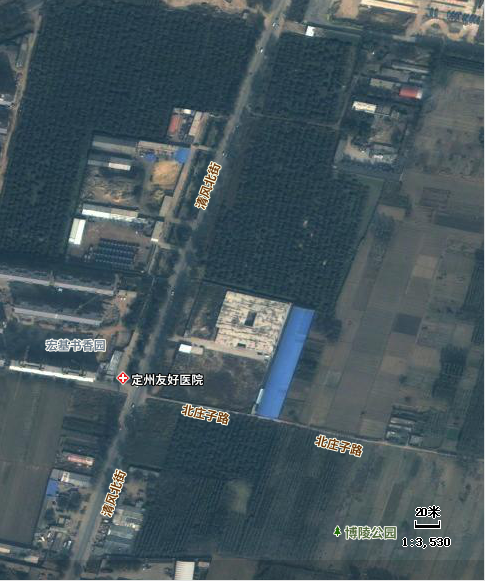 2008年10月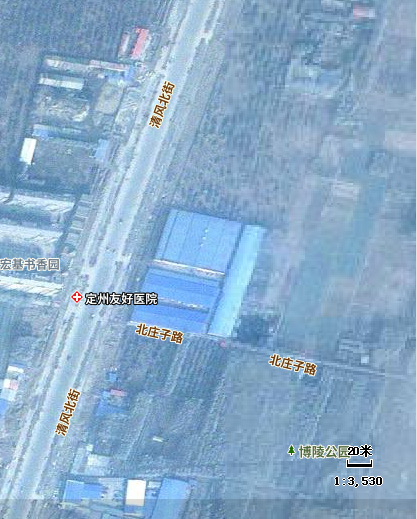 2012年11月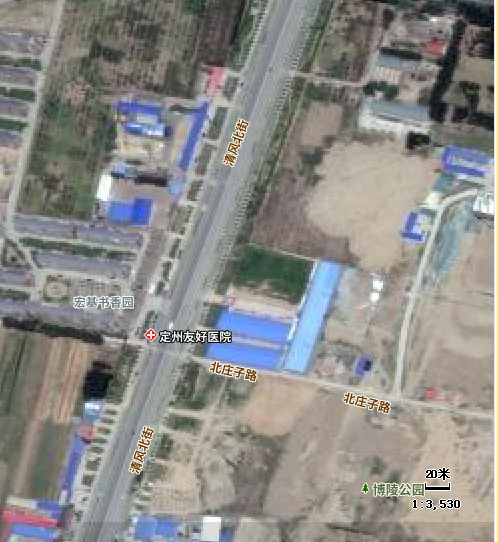 2014年6月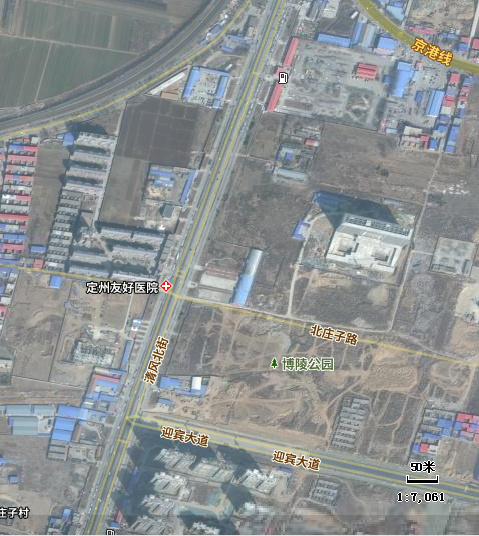 2016年3月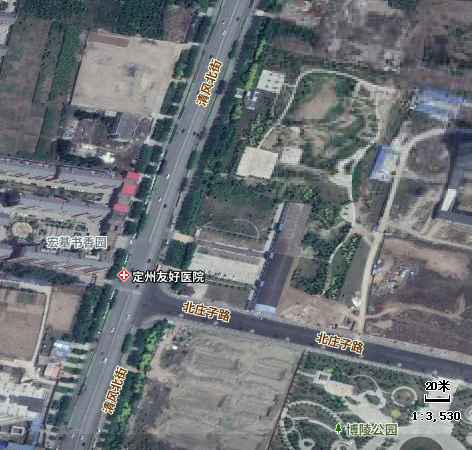 2018年5月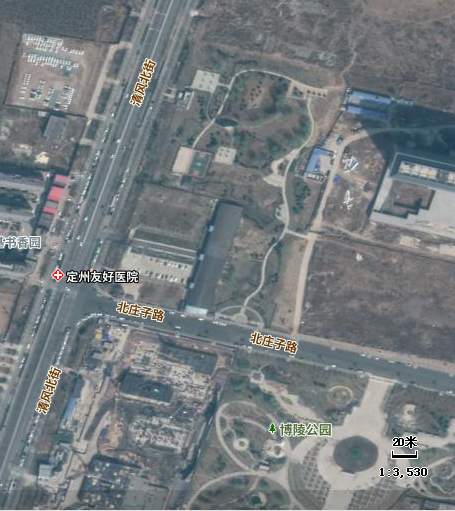 2020年3月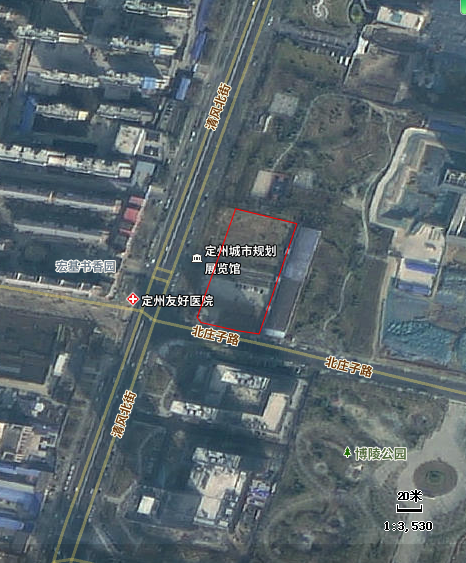 2022年3月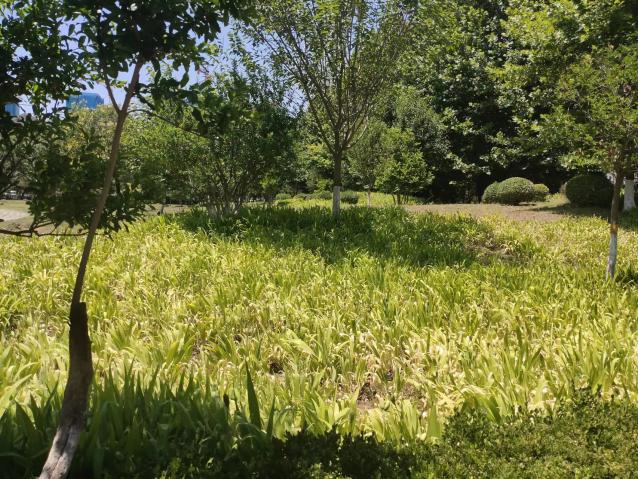 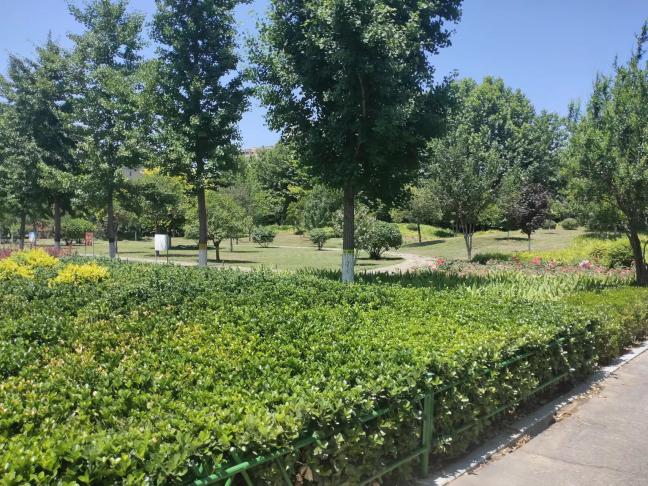 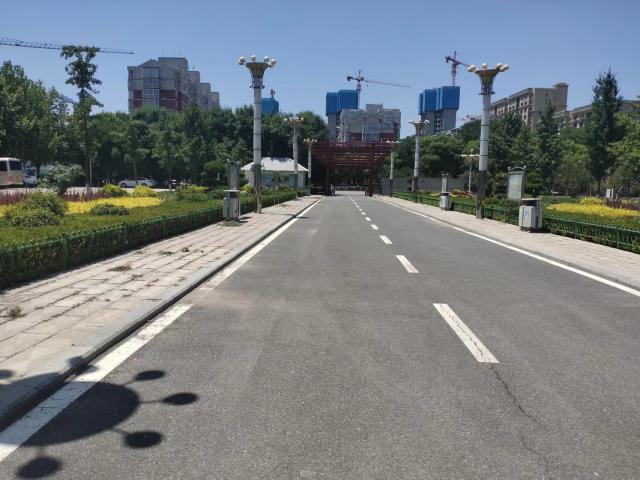 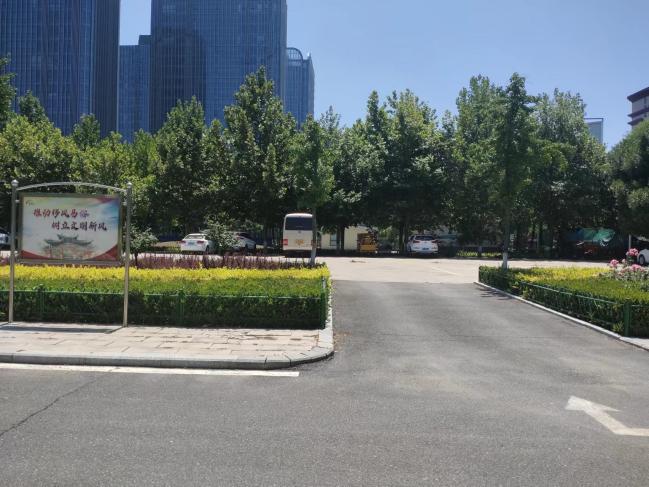 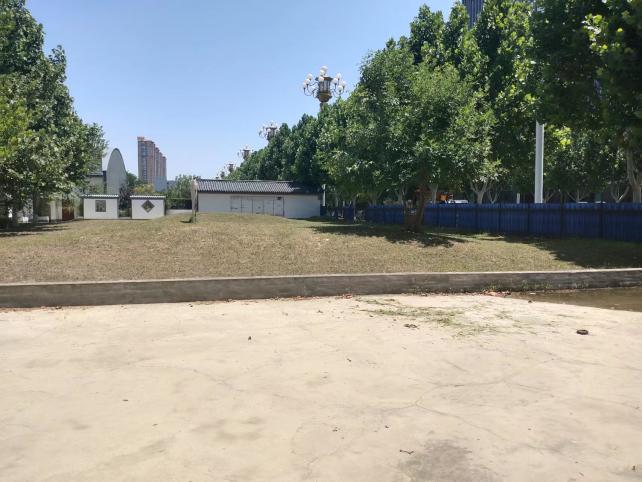 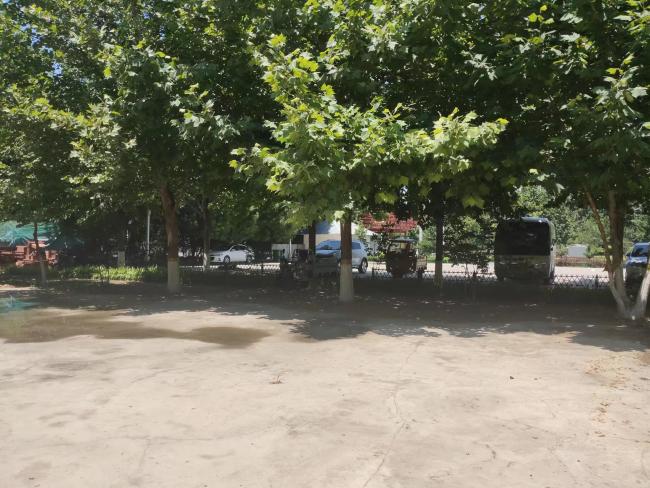 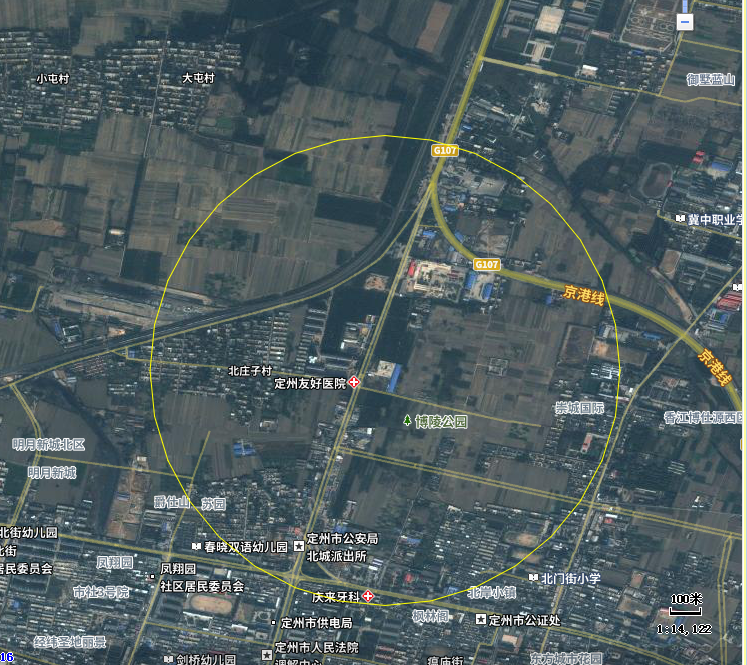 2008年10月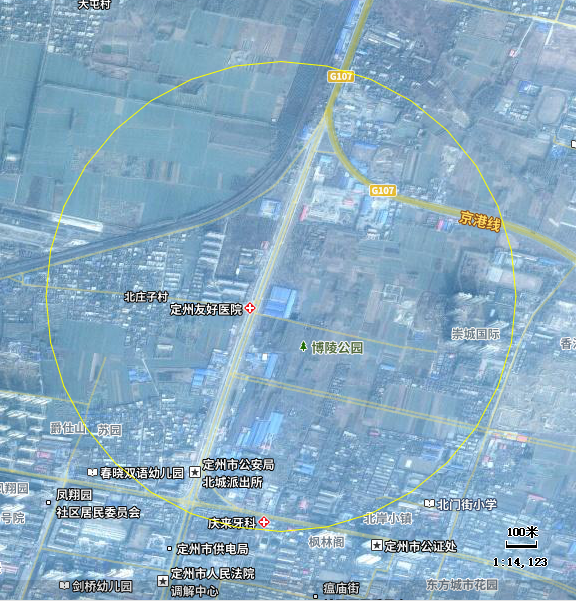 2012年11月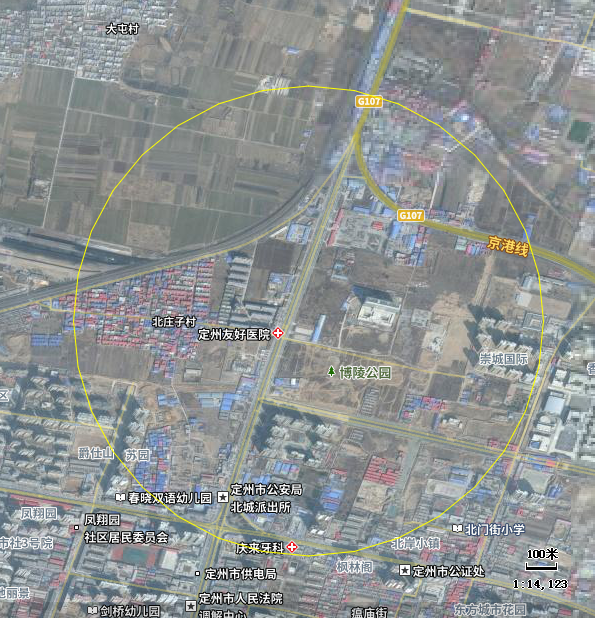 2016年3月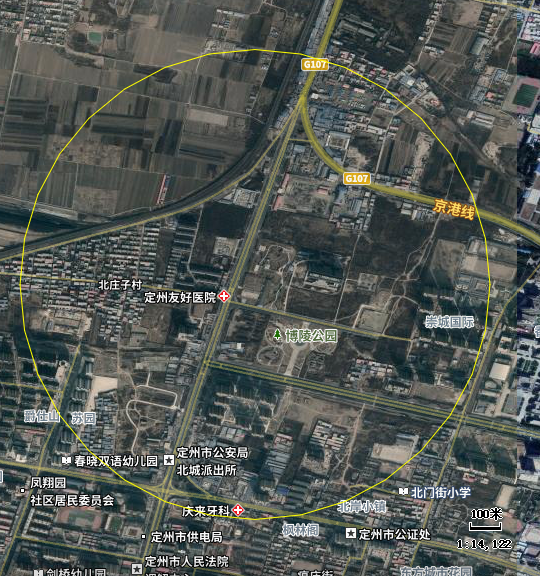 2019年5月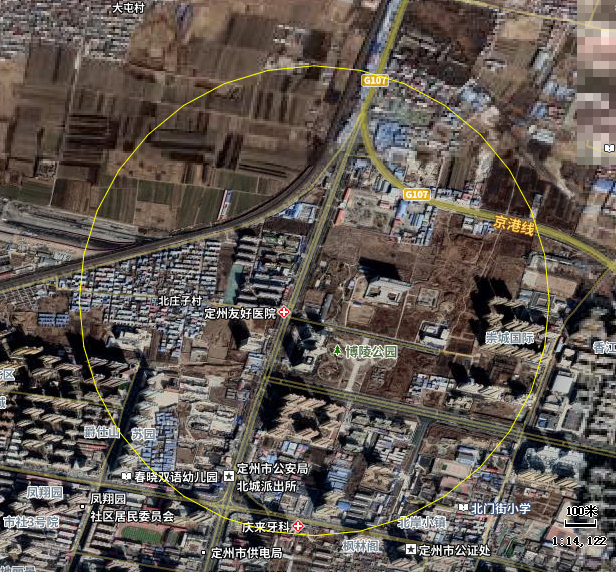 2021年2月2022年3月调查内容相关资料来源地块利用变迁资料调查地块的土地使用资料管理部门地块利用变迁资料地块及周边历史、开发及活动状况Google Earth、人员访谈原生产资料主要经营活动、储存物品资料Google Earth、人员访谈地块污染物信息资料污染方式、时间、位置人员访谈地块环境资料地块现状、布局分布人员访谈、现场踏勘地块环境资料有无污染事故管理部门、人员访谈地块所在区域自然和社会信息地形、地貌、土壤、水文、地质和气象资料相关网站及区域地质资料地块所在区域自然和社会信息敏感目标分布、区域污染源Google Earth、现场踏勘地块所在区域自然和社会信息土地利用方式及未来规划管理部门、人员访谈受访对象姓名受访对象工作单位访谈内容概述访谈形式范子君原工程规划科该地块原为旧家具交易市场，2010年左右旧家具交易市场改建为家具展览馆，家具展览馆靠北侧为主展厅，有地下一层，其余展厅均为地上展厅。2012左右，家具展览馆拆除，仅留最东侧展厅做规划展览馆使用，其余部分全部拆除。拆除区域北侧改建为公园绿地；西南侧2013年外租作为简易房屋展示使用，简易房屋为钢结构2层建筑，只进行房屋展览，无生产活动。简易房屋展示区2015年左右拆除，该区域作为停车场使用。规划展览馆2017年左右搬迁。电话访谈刘杨定州市生态环境局本地块历史至今无工业企业，未产生或存放过“三废”。做旧家具交易市场、家具展览馆和简易房屋展示期间只做展览使用，不进行生产。地块外北侧有多家汽车4S点，有喷漆废气产生，废气治理产生的废活性炭不在店内存放，由处置单位及时清运。现场走访张宝军北城区自然资源和生态环境办公室该地块原为北庄子村集体用地，2000年左右开始建北庄子家具市场，作家具展示用，不生产，家具市场有地下区域（负一层）。2012年家具市场拆除，未拆除区域做规划展览馆。2017年定州市气（电）代煤工作领导小组租用地块东侧办公区办公，地块及周边未发生过污染事故。现场走访田红亮北庄子村委会地块90年代为北庄子村农田，种植苹果树、杏树等果树。90年代到2010年期间为旧家具交易市场，2010-2012年建设家具展览馆，展览馆有2层，地下1层。2012年后家具展览馆改成了规划展览馆。电话访谈化卿宏基书香园住户（原北庄子村民）原为北庄子农田，种植苹果树、小麦等作物。2000年左右，建成了一座旧家具市场，卖旧家具。周边无工厂，北边都是汽修厂和驾校。宏基书香园小区2008/09年左右搬迁过来，生活中未闻到过土壤散发的异常气味。现场走访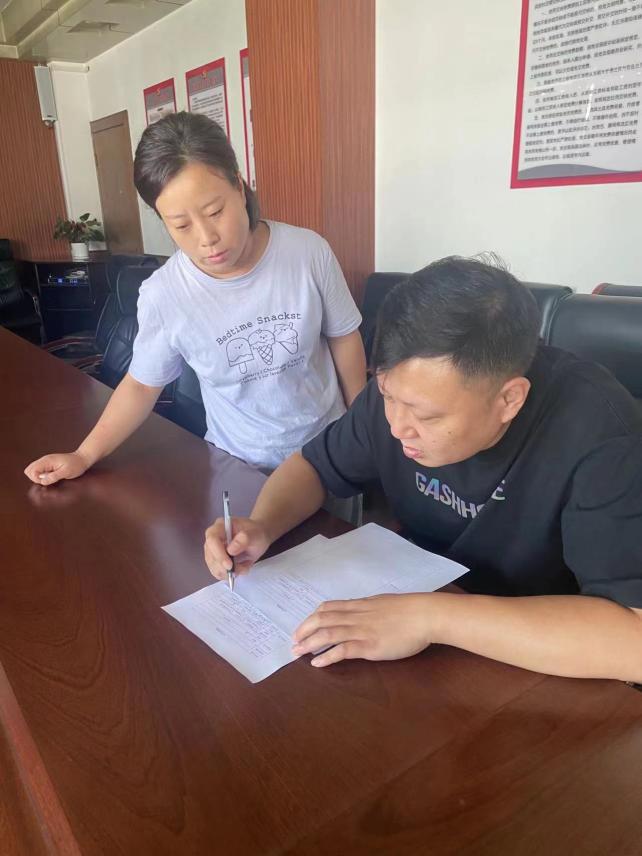 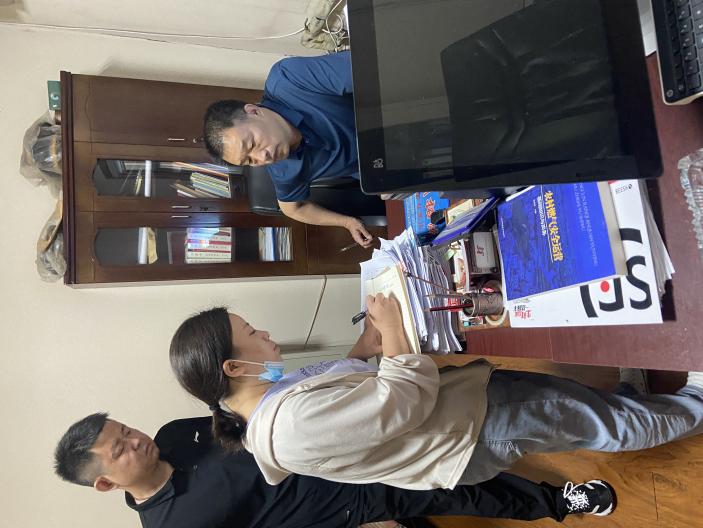 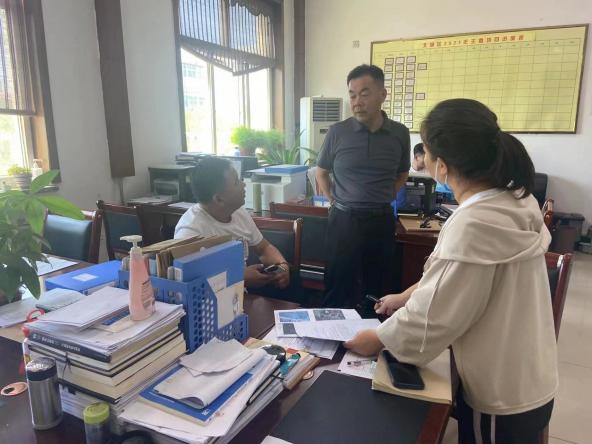 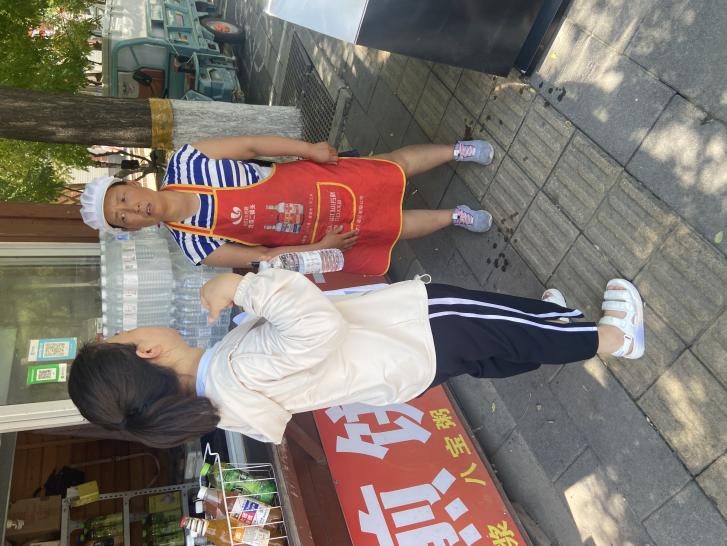 序号类型方位距离（m）目前状况1潜在污染源北侧310定州市恒泰机动车驾驶员培训学校2潜在污染源北侧350定州市恒泰机动车安全检测站潜在污染源北侧400定州市恒泰运业有限公司加油站3潜在污染源北侧500保运集团第三运输公司4潜在污染源北侧720汽车4S店区域区域潜在污染源关注污染因子污染途径地块内地块无无无周边定州市恒泰机动车驾驶员培训学校汽车漏油产生的污染石油烃(C10～C40)地表入渗周边定州市恒泰机动车安全检测站汽车漏油产生的污染石油烃(C10～C40)地表入渗周边定州市恒泰运业有限公司加油站加油、卸油、储油产 挥发性有机物（苯、甲苯、二甲苯）、石油烃(C10～C40)大气沉降、地表入渗周边保运集团第三运输公司机加工企业汽车漏油产生的污染石油烃(C10～C40)地表入渗周边汽车4S店车辆喷漆废气、汽车维修产生的污染挥发性有机物（苯、甲苯、二甲苯）、石油烃(C10～C40)大气沉降、地表入渗点位编号采样深度布点位置S10～0.5m该点位于地块北侧区域偏东，该区域为绿地S1速测异常或变层处该点位于地块北侧区域偏东，该区域为绿地S1现场快速检测设备检测值无上升趋势时或粉质黏土层、黏土层该点位于地块北侧区域偏东，该区域为绿地S20～0.5m该点位于地块北侧区域偏西，该区域为绿地S2速测异常或变层处该点位于地块北侧区域偏西，该区域为绿地S2现场快速检测设备检测值无上升趋势时或粉质黏土层、黏土层该点位于地块北侧区域偏西，该区域为绿地S30～0.5m该点位于地块中部区域偏西，该区域为硬化道路S3速测异常或变层处该点位于地块中部区域偏西，该区域为硬化道路S3现场快速检测设备检测值无上升趋势时或粉质黏土层、黏土层该点位于地块中部区域偏西，该区域为硬化道路S40～0.5m该点位于地块中部区域偏东，该区域为硬化道路S4速测异常或变层处该点位于地块中部区域偏东，该区域为硬化道路S4现场快速检测设备检测值无上升趋势时或粉质黏土层、黏土层该点位于地块中部区域偏东，该区域为硬化道路S50～0.5m该点位于地块南侧区域偏东，该区域为绿地S5速测异常或变层处该点位于地块南侧区域偏东，该区域为绿地S5现场快速检测设备检测值无上升趋势时或粉质黏土层、黏土层该点位于地块南侧区域偏东，该区域为绿地S60～0.5m该点位于地块南侧区域偏西，该区域为停车场S6速测异常或变层处该点位于地块南侧区域偏西，该区域为停车场S6现场快速检测设备检测值无上升趋势时或粉质黏土层、黏土层该点位于地块南侧区域偏西，该区域为停车场S0（背景点）0～0.5m该点位于地块外西南绿化带内S0（背景点）同地块内采样点该点位于地块外西南绿化带内S0（背景点）同地块内采样点该点位于地块外西南绿化带内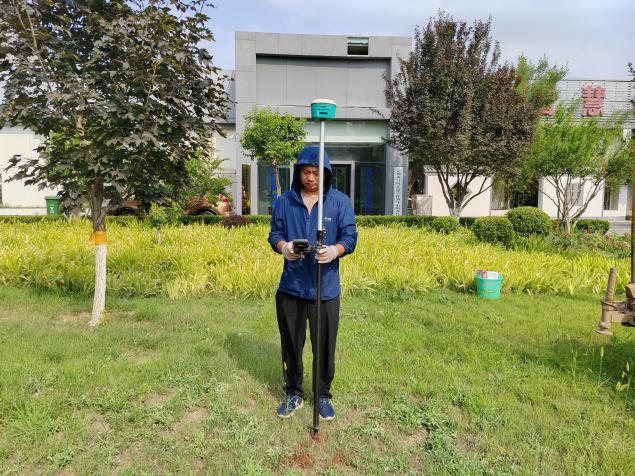 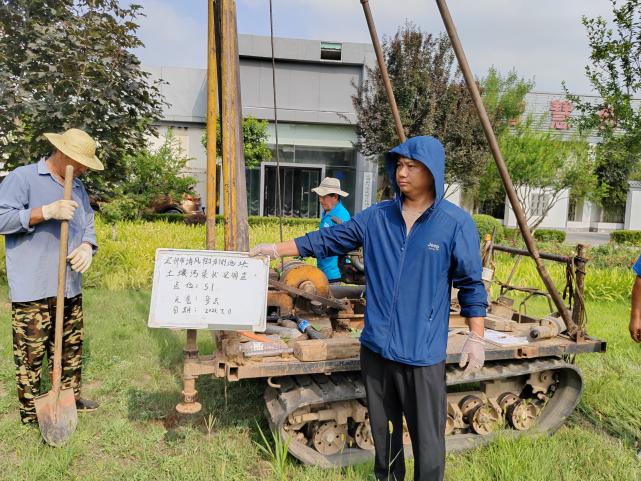 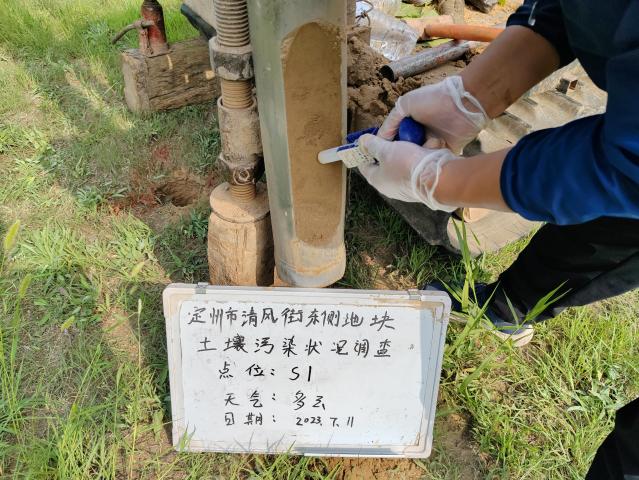 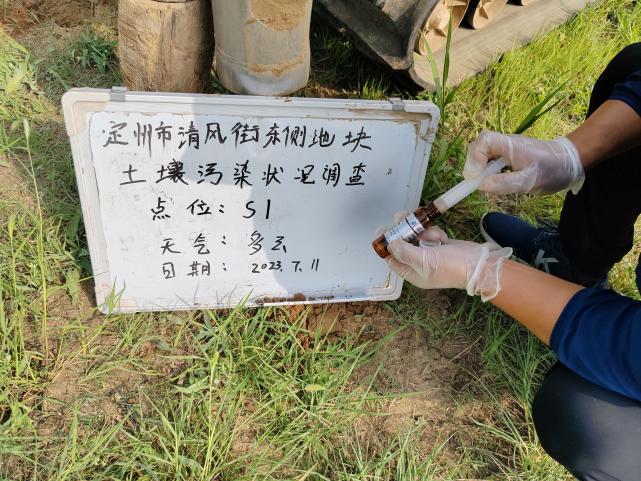 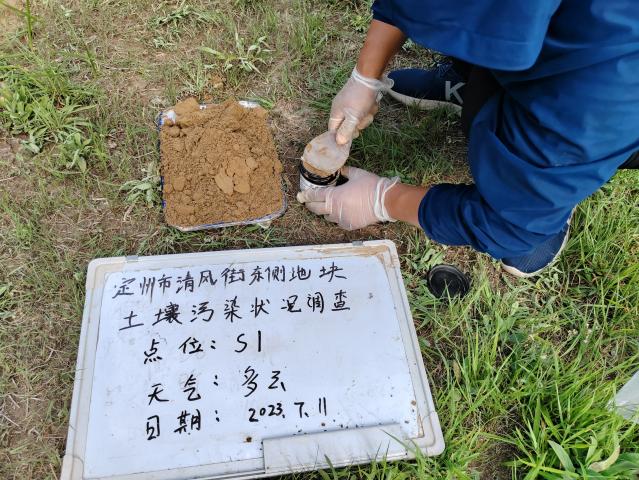 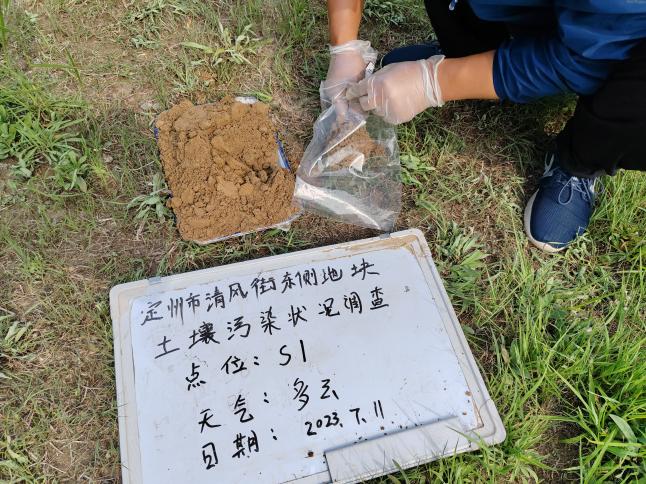 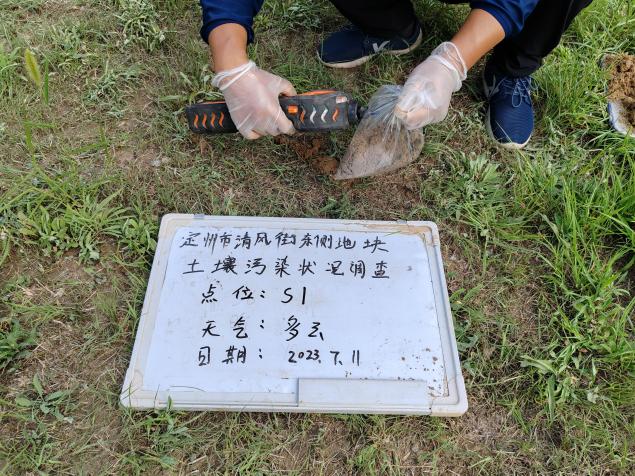 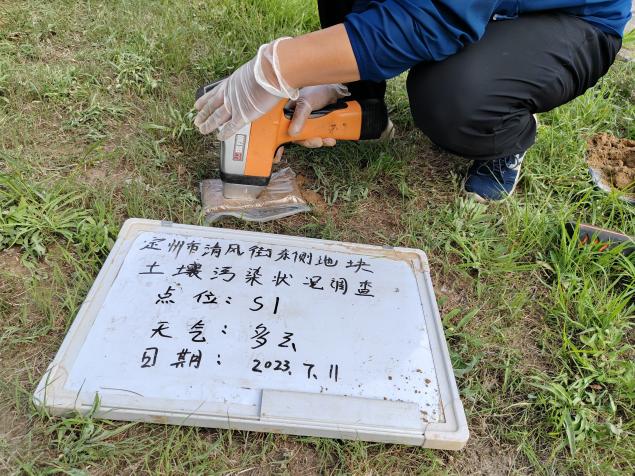 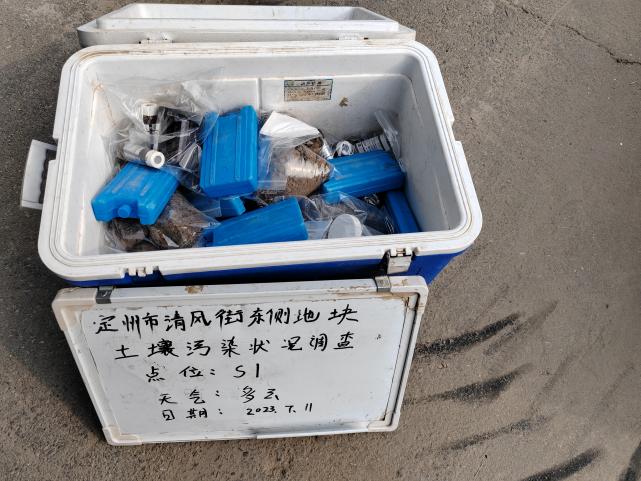 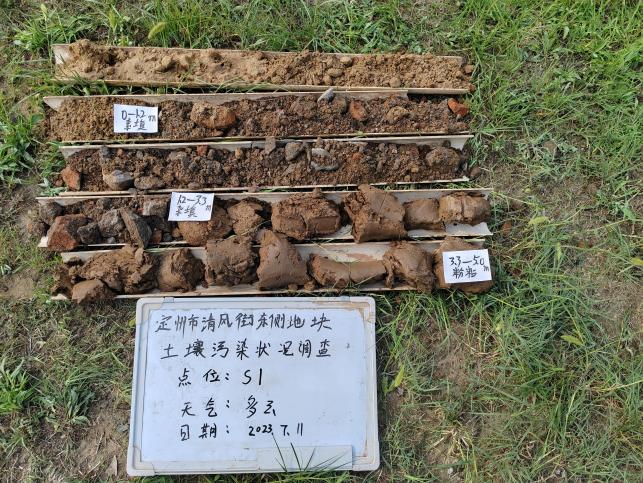 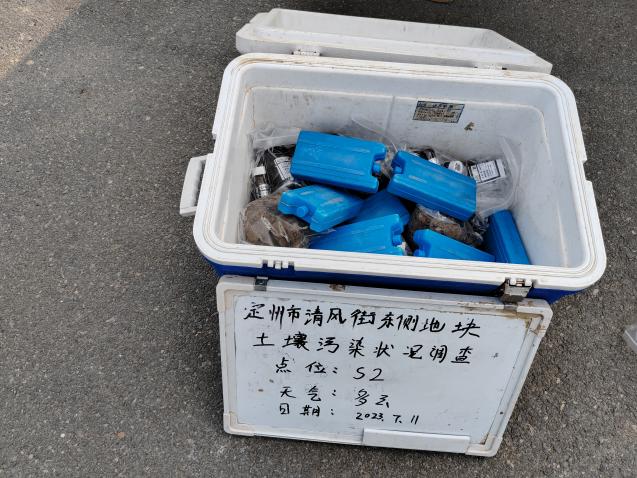 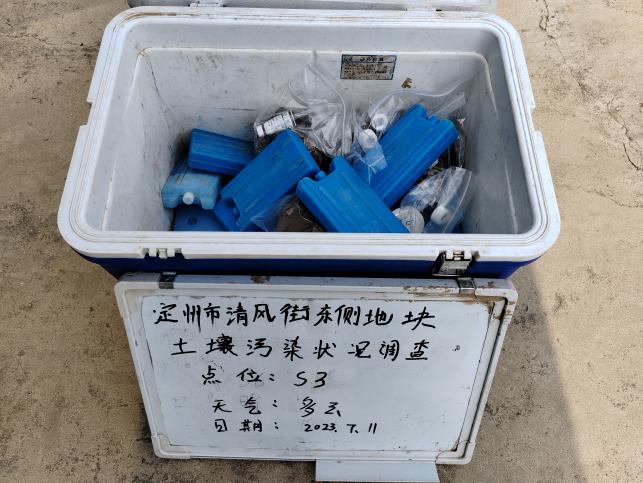 序号检测项目检测方法检出限1镉《土壤质量 铅、镉的测定 石墨炉原子吸收分光光度法》GB/T 17141-19970.01 mg/kg2铅《土壤质量 铅、镉的测定 石墨炉原子吸收分光光度法》GB/T 17141-19970.1mg/kg3铜《土壤和沉积物 铜、锌、铅、镍、铬的测定 火焰原子吸收分光光度法》HJ 491-20191mg/kg4镍《土壤和沉积物 铜、锌、铅、镍、铬的测定 火焰原子吸收分光光度法》HJ 491-20193mg/kg5六价铬《土壤和沉积物 六价铬的测定碱溶液提取-火焰原子吸收分光光度法》HJ 1082-20190.5mg/kg6砷《土壤质量 总汞、总砷、总铅的测定 原子荧光法 第2部分：土壤中总砷的测定》GB/T 22105.2-20080.01mg/kg7汞《土壤质量 总汞、总砷、总铅的测定 原子荧光法 第1部分：土壤中总汞的测定》GB/T 22105.1-20080.002 mg/kg82-氯酚《土壤和沉积物 半挥发性有机物的测定 气相色谱-质谱法》HJ 834-20170.06mg/kg9硝基苯《土壤和沉积物 半挥发性有机物的测定 气相色谱-质谱法》HJ 834-20170.09mg/kg10萘《土壤和沉积物 半挥发性有机物的测定 气相色谱-质谱法》HJ 834-20170.09mg/kg11苯并[a]蒽《土壤和沉积物 半挥发性有机物的测定 气相色谱-质谱法》HJ 834-20170.1mg/kg12䓛《土壤和沉积物 半挥发性有机物的测定 气相色谱-质谱法》HJ 834-20170.1mg/kg序号检测项目检测方法检出限13苯并[b]荧蒽《土壤和沉积物 半挥发性有机物的测定 气相色谱-质谱法》HJ 834-20170.2mg/kg14苯并[k]荧蒽《土壤和沉积物 半挥发性有机物的测定 气相色谱-质谱法》HJ 834-20170.1mg/kg15苯并[a]芘《土壤和沉积物 半挥发性有机物的测定 气相色谱-质谱法》HJ 834-20170.1mg/kg16茚并[1,2,3-cd]芘《土壤和沉积物 半挥发性有机物的测定 气相色谱-质谱法》HJ 834-20170.1mg/kg17二苯并[a,h]蒽《土壤和沉积物 半挥发性有机物的测定 气相色谱-质谱法》HJ 834-20170.1mg/kg18苯胺《气相色谱法/质谱分析法（气质联用仪）测试半挥发性有机化合物》US EPA 8270E：2018、《硅酸镁载体柱净化》US EPA 3620C：2014、《超声波萃取法》US EPA 3550C：20070.2mg/kg19氯甲烷《土壤和沉积物 挥发性有机物的测定 吹扫捕集/气相色谱-质谱法》HJ 605-20111.0μg/kg20氯乙烯《土壤和沉积物 挥发性有机物的测定 吹扫捕集/气相色谱-质谱法》HJ 605-20111.0μg/kg211,1-二氯乙烯《土壤和沉积物 挥发性有机物的测定 吹扫捕集/气相色谱-质谱法》HJ 605-20111.0μg/kg22二氯甲烷《土壤和沉积物 挥发性有机物的测定 吹扫捕集/气相色谱-质谱法》HJ 605-20111.5μg/kg23反式-1,2-二氯乙烯《土壤和沉积物 挥发性有机物的测定 吹扫捕集/气相色谱-质谱法》HJ 605-20111.4μg/kg241,1-二氯乙烷《土壤和沉积物 挥发性有机物的测定 吹扫捕集/气相色谱-质谱法》HJ 605-20111.2μg/kg25顺式-1,2-二氯乙烯《土壤和沉积物 挥发性有机物的测定 吹扫捕集/气相色谱-质谱法》HJ 605-20111.3μg/kg26氯仿《土壤和沉积物 挥发性有机物的测定 吹扫捕集/气相色谱-质谱法》HJ 605-20111.1μg/kg271,1,1-三氯乙烷《土壤和沉积物 挥发性有机物的测定 吹扫捕集/气相色谱-质谱法》HJ 605-20111.3μg/kg28四氯化碳《土壤和沉积物 挥发性有机物的测定 吹扫捕集/气相色谱-质谱法》HJ 605-20111.3μg/kg29苯《土壤和沉积物 挥发性有机物的测定 吹扫捕集/气相色谱-质谱法》HJ 605-20111.9μg/kg301,2-二氯乙烷《土壤和沉积物 挥发性有机物的测定 吹扫捕集/气相色谱-质谱法》HJ 605-20111.3μg/kg31三氯乙烯《土壤和沉积物 挥发性有机物的测定 吹扫捕集/气相色谱-质谱法》HJ 605-20111.2μg/kg321,2-二氯丙烷《土壤和沉积物 挥发性有机物的测定 吹扫捕集/气相色谱-质谱法》HJ 605-20111.1μg/kg33甲苯《土壤和沉积物 挥发性有机物的测定 吹扫捕集/气相色谱-质谱法》HJ 605-20111.3μg/kg341,1,2-三氯乙烷《土壤和沉积物 挥发性有机物的测定 吹扫捕集/气相色谱-质谱法》HJ 605-20111.2μg/kg35四氯乙烯《土壤和沉积物 挥发性有机物的测定 吹扫捕集/气相色谱-质谱法》HJ 605-20111.4μg/kg36氯苯《土壤和沉积物 挥发性有机物的测定 吹扫捕集/气相色谱-质谱法》HJ 605-20111.2μg/kg371,1,1,2-四氯乙烷《土壤和沉积物 挥发性有机物的测定 吹扫捕集/气相色谱-质谱法》HJ 605-20111.2μg/kg38乙苯《土壤和沉积物 挥发性有机物的测定 吹扫捕集/气相色谱-质谱法》HJ 605-20111.2μg/kg39间,对-二甲苯《土壤和沉积物 挥发性有机物的测定 吹扫捕集/气相色谱-质谱法》HJ 605-20111.2μg/kg40邻-二甲苯《土壤和沉积物 挥发性有机物的测定 吹扫捕集/气相色谱-质谱法》HJ 605-20111.2μg/kg41苯乙烯《土壤和沉积物 挥发性有机物的测定 吹扫捕集/气相色谱-质谱法》HJ 605-20111.1μg/kg421,1,2,2-四氯乙烷《土壤和沉积物 挥发性有机物的测定 吹扫捕集/气相色谱-质谱法》HJ 605-20111.2μg/kg431,2,3-三氯丙烷《土壤和沉积物 挥发性有机物的测定 吹扫捕集/气相色谱-质谱法》HJ 605-20111.2μg/kg441,4-二氯苯《土壤和沉积物 挥发性有机物的测定 吹扫捕集/气相色谱-质谱法》HJ 605-20111.5μg/kg451,2-二氯苯《土壤和沉积物 挥发性有机物的测定 吹扫捕集/气相色谱-质谱法》HJ 605-20111.5μg/kg46pH《土壤 pH值的测定 电位法》HJ 962-2018/47石油烃（C10-C40）《土壤和沉积物 石油烃（C10~C40）的测定 气相色谱法》HJ 1021-20196mg/kg点位编号方案阶段方案阶段方案阶段实际采样实际采样实际采样实际采样实际采样照片点位编号位置坐标采样深度位置坐标采样深度土层性质实际采样照片S1地块北侧区域偏东，该区域为绿地E：114.99385°N：38.53440°0～0.5m地块北侧区域偏东绿地内E：114.99385°N：38.53440°0.5m素填土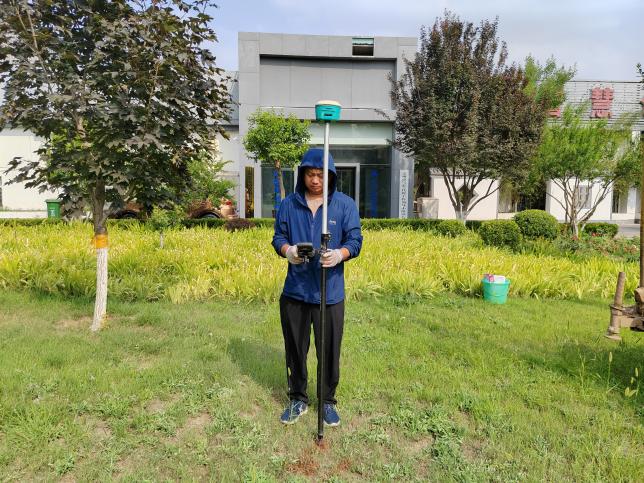 S1地块北侧区域偏东，该区域为绿地E：114.99385°N：38.53440°速测异常或变层处地块北侧区域偏东绿地内E：114.99385°N：38.53440°2.5m杂填土S1地块北侧区域偏东，该区域为绿地E：114.99385°N：38.53440°现场快速检测设备检测值无上升趋势时或粉质黏土层、黏土层地块北侧区域偏东绿地内E：114.99385°N：38.53440°4.5m粉质黏土S2地块北侧区域偏西，该区域为绿地E：114.99350°N：38.53448°0～0.5m地块北侧区域偏西绿地内E：114.99350°N：38.53448°0.5m素填土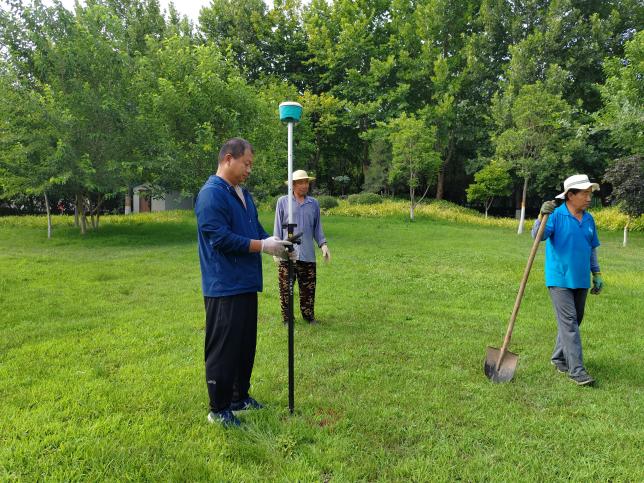 S2地块北侧区域偏西，该区域为绿地E：114.99350°N：38.53448°速测异常或变层处地块北侧区域偏西绿地内E：114.99350°N：38.53448°2.0m杂填土S2地块北侧区域偏西，该区域为绿地E：114.99350°N：38.53448°现场快速检测设备检测值无上升趋势时或粉质黏土层、黏土层地块北侧区域偏西绿地内E：114.99350°N：38.53448°4.0m粉土S2地块北侧区域偏西，该区域为绿地E：114.99350°N：38.53448°现场快速检测设备检测值无上升趋势时或粉质黏土层、黏土层地块北侧区域偏西绿地内E：114.99350°N：38.53448°5.0m粉质黏土点位编号方案阶段方案阶段方案阶段实际采样实际采样实际采样实际采样实际采样照片点位编号位置坐标采样深度位置坐标采样深度土层性质实际采样照片S3中部区域偏西，该区域为硬化道路E：114.99338°N：38.53407°0～0.5m中部区域偏西，硬化砖地内E：114.99338°N：38.53407°0.5m杂填土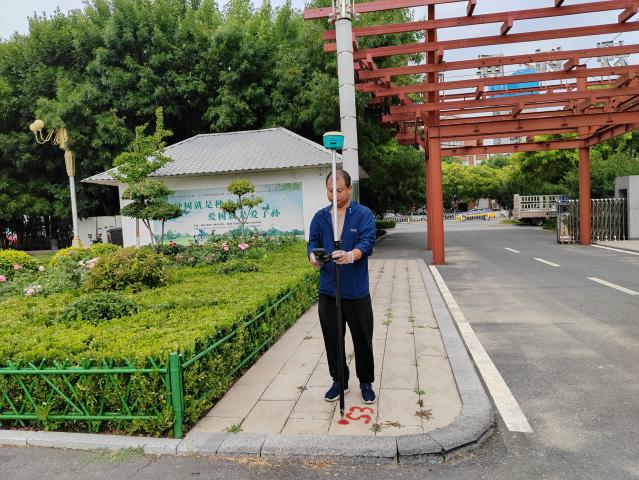 S3中部区域偏西，该区域为硬化道路E：114.99338°N：38.53407°速测异常或变层处中部区域偏西，硬化砖地内E：114.99338°N：38.53407°1.8m细沙S3中部区域偏西，该区域为硬化道路E：114.99338°N：38.53407°现场快速检测设备检测值无上升趋势时或粉质黏土层、黏土层中部区域偏西，硬化砖地内E：114.99338°N：38.53407°3.0m粉土S3中部区域偏西，该区域为硬化道路E：114.99338°N：38.53407°现场快速检测设备检测值无上升趋势时或粉质黏土层、黏土层中部区域偏西，硬化砖地内E：114.99338°N：38.53407°4.8m粉质黏土S4地块中部区域偏东，该区域为硬化道路E：114.99366°N：38.53401°0～0.5m中部区域偏东，硬化砖地内E：114.99366°N：38.53401°0.5m杂填土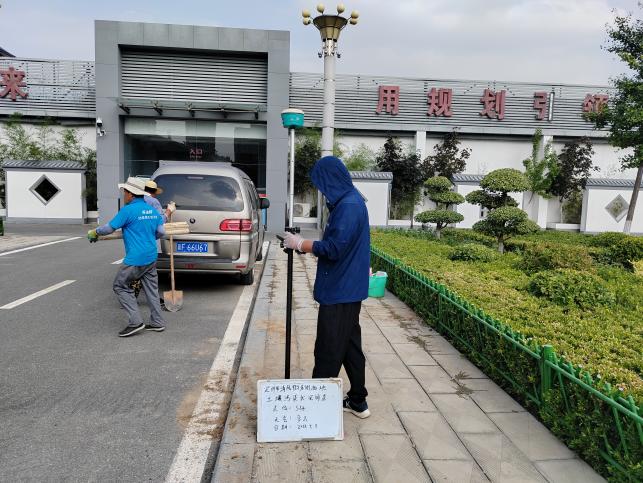 S4地块中部区域偏东，该区域为硬化道路E：114.99366°N：38.53401°速测异常或变层处中部区域偏东，硬化砖地内E：114.99366°N：38.53401°0.5m杂填土S4地块中部区域偏东，该区域为硬化道路E：114.99366°N：38.53401°现场快速检测设备检测值无上升趋势时或粉质黏土层、黏土层中部区域偏东，硬化砖地内E：114.99366°N：38.53401°2.5m粉土S4地块中部区域偏东，该区域为硬化道路E：114.99366°N：38.53401°现场快速检测设备检测值无上升趋势时或粉质黏土层、黏土层中部区域偏东，硬化砖地内E：114.99366°N：38.53401°4.5粉质黏土点位编号方案阶段方案阶段方案阶段实际采样实际采样实际采样实际采样实际采样照片点位编号位置坐标采样深度位置坐标采样深度土层性质实际采样照片S5地块南侧区域偏东，该区域为绿地E：114.99357°N：38.53363°0～0.5m地块南侧区域偏东，绿地内E：114.99357°N：38.53363°0.5m杂填土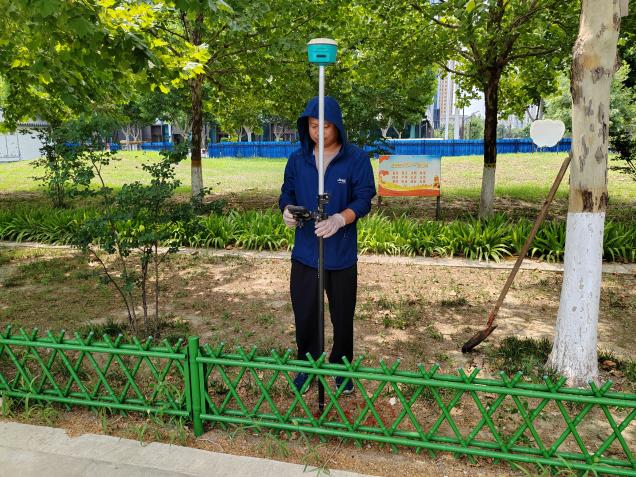 S5地块南侧区域偏东，该区域为绿地E：114.99357°N：38.53363°速测异常或变层处地块南侧区域偏东，绿地内E：114.99357°N：38.53363°0.5m杂填土S5地块南侧区域偏东，该区域为绿地E：114.99357°N：38.53363°现场快速检测设备检测值无上升趋势时或粉质黏土层、黏土层地块南侧区域偏东，绿地内E：114.99357°N：38.53363°2.5m粉土S5地块南侧区域偏东，该区域为绿地E：114.99357°N：38.53363°现场快速检测设备检测值无上升趋势时或粉质黏土层、黏土层地块南侧区域偏东，绿地内E：114.99357°N：38.53363°4.5m粉质黏土S6地块南侧区域偏西，该区域为停车场E：114.99323°N：38.53368°0～0.5m地块南侧区域偏西，停车场硬化边缘绿化带内E：114.99323°N：38.53368°0.5m杂填土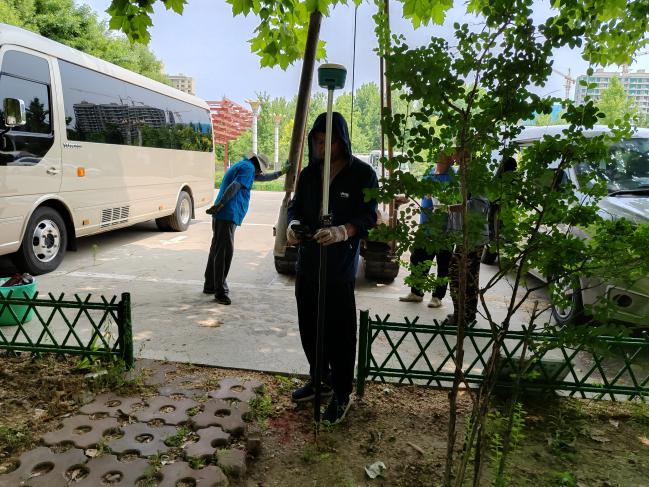 S6地块南侧区域偏西，该区域为停车场E：114.99323°N：38.53368°现场快速检测设备检测值无上升趋势时或粉质黏土层、黏土层地块南侧区域偏西，停车场硬化边缘绿化带内E：114.99323°N：38.53368°2.5m粉土S6地块南侧区域偏西，该区域为停车场E：114.99323°N：38.53368°现场快速检测设备检测值无上升趋势时或粉质黏土层、黏土层地块南侧区域偏西，停车场硬化边缘绿化带内E：114.99323°N：38.53368°4.5m粉质黏土点位编号方案阶段方案阶段方案阶段实际采样实际采样实际采样实际采样实际采样照片点位编号位置坐标采样深度位置坐标采样深度土层性质实际采样照片S0地块外西南绿化带内E：114.99292°N：38.53386°0～0.5m地块外西南绿化带内E：114.99292°N：38.53386°0.5m杂填土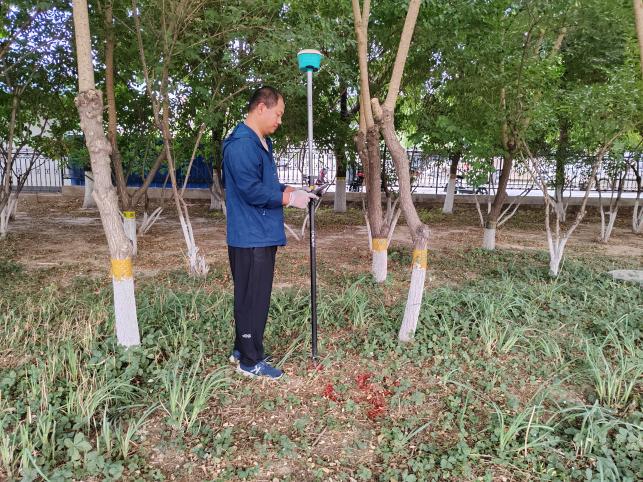 S0地块外西南绿化带内E：114.99292°N：38.53386°同地块内采样点地块外西南绿化带内E：114.99292°N：38.53386°0.5m杂填土S0地块外西南绿化带内E：114.99292°N：38.53386°同地块内采样点地块外西南绿化带内E：114.99292°N：38.53386°2.5m粉土S0地块外西南绿化带内E：114.99292°N：38.53386°同地块内采样点地块外西南绿化带内E：114.99292°N：38.53386°4.5m粉土姓名负责内容备注沈亚楠项目整体进度、协调、流程负责人河北新环检测集团有限公司赵影现场采样及实验室监督河北新环检测集团有限公司孙宝林小组自审河北新环检测集团有限公司徐胜娟单位内审河北新环检测集团有限公司李继涛现场钻探施工保定钰欢工程地质勘察服务有限公司检测日期检测项目检测结果（mg/kg）检测结果（mg/kg）GB 36600-2018第一类用地筛选值平行样品分析结果评价检测日期检测项目检测值A检测值BGB 36600-2018第一类用地筛选值平行样品分析结果评价2023.7.17砷5.264.9320mg/kg均小于等于第一类用地筛选值合格2023.7.17砷5.715.5420mg/kg均小于等于第一类用地筛选值合格2023.7.17砷6.526.5520mg/kg均小于等于第一类用地筛选值合格2023.7.17汞0.0440.0388mg/kg均小于等于第一类用地筛选值合格2023.7.17汞0.0840.0888mg/kg均小于等于第一类用地筛选值合格2023.7.17汞0.5100.4748mg/kg均小于等于第一类用地筛选值合格2023.7.20铜13132000mg/kg均小于等于第一类用地筛选值合格2023.7.20铜17182000mg/kg均小于等于第一类用地筛选值合格2023.7.20铜21162000mg/kg均小于等于第一类用地筛选值合格2023.7.20镍1918150mg/kg均小于等于第一类用地筛选值合格2023.7.20镍2424150mg/kg均小于等于第一类用地筛选值合格2023.7.20镍2018150mg/kg均小于等于第一类用地筛选值合格2023.7.18铅16.917.7400mg/kg均小于等于第一类用地筛选值合格2023.7.18铅15.715.0400mg/kg均小于等于第一类用地筛选值合格2023.7.18铅24.422.5400mg/kg均小于等于第一类用地筛选值合格2023.7.19镉0.140.1420mg/kg均小于等于第一类用地筛选值合格2023.7.19镉0.160.1820mg/kg均小于等于第一类用地筛选值合格2023.7.19镉0.260.2220mg/kg均小于等于第一类用地筛选值合格2023.7.20六价铬NDND3.0mg/kg均小于等于第一类用地筛选值合格2023.7.20六价铬NDND3.0mg/kg均小于等于第一类用地筛选值合格2023.7.20六价铬NDND3.0mg/kg均小于等于第一类用地筛选值合格2023.7.16-7.17石油烃（C10-C40）1215826mg/kg均小于等于第一类用地筛选值合格2023.7.16-7.17石油烃（C10-C40）97826mg/kg均小于等于第一类用地筛选值合格2023.7.16-7.17石油烃（C10-C40）1512826mg/kg均小于等于第一类用地筛选值合格检测日期检测项目检测结果（mg/kg）检测结果（mg/kg）GB 36600-2018第一类用地筛选值平行样品分析结果评价检测日期检测项目检测值A检测值BGB 36600-2018第一类用地筛选值平行样品分析结果评价2023.7.12-7.162-氯酚NDND250mg/kg均小于等于第一类用地筛选值合格2023.7.12-7.16硝基苯NDND34mg/kg均小于等于第一类用地筛选值合格2023.7.12-7.16萘NDND25mg/kg均小于等于第一类用地筛选值合格2023.7.12-7.16苯并（a）蒽NDND5.5mg/kg均小于等于第一类用地筛选值合格2023.7.12-7.16䓛NDND490mg/kg均小于等于第一类用地筛选值合格2023.7.12-7.16苯并（b）荧蒽NDND5.5mg/kg均小于等于第一类用地筛选值合格2023.7.12-7.16苯并（k）荧蒽NDND55mg/kg均小于等于第一类用地筛选值合格2023.7.12-7.16苯并（a）芘NDND0.55mg/kg均小于等于第一类用地筛选值合格2023.7.12-7.16茚并（1，2，3-cd）芘NDND5.5mg/kg均小于等于第一类用地筛选值合格2023.7.12-7.16二苯并（a，h）蒽NDND0.55mg/kg均小于等于第一类用地筛选值合格2023.7.12-7.16苯胺NDND92mg/kg均小于等于第一类用地筛选值合格2023.7.12-7.162-氯酚NDND250mg/kg均小于等于第一类用地筛选值合格2023.7.12-7.16硝基苯NDND34mg/kg均小于等于第一类用地筛选值合格2023.7.12-7.16萘NDND25mg/kg均小于等于第一类用地筛选值合格2023.7.12-7.16苯并（a）蒽NDND5.5mg/kg均小于等于第一类用地筛选值合格2023.7.12-7.16䓛NDND490mg/kg均小于等于第一类用地筛选值合格2023.7.12-7.16苯并（b）荧蒽NDND5.5mg/kg均小于等于第一类用地筛选值合格2023.7.12-7.16苯并（k）荧蒽NDND55mg/kg均小于等于第一类用地筛选值合格2023.7.12-7.16苯并（a）芘NDND0.55mg/kg均小于等于第一类用地筛选值合格2023.7.12-7.16茚并（1，2，3-cd）芘NDND5.5mg/kg均小于等于第一类用地筛选值合格2023.7.12-7.16二苯并（a，h）蒽NDND0.55mg/kg均小于等于第一类用地筛选值合格2023.7.12-7.16苯胺NDND92mg/kg均小于等于第一类用地筛选值合格2023.7.12-7.162-氯酚NDND250mg/kg均小于等于第一类用地筛选值合格2023.7.12-7.16硝基苯NDND34mg/kg均小于等于第一类用地筛选值合格2023.7.12-7.16萘NDND25mg/kg均小于等于第一类用地筛选值合格2023.7.12-7.16苯并（a）蒽NDND5.5mg/kg均小于等于第一类用地筛选值合格2023.7.12-7.16䓛NDND490mg/kg均小于等于第一类用地筛选值合格2023.7.12-7.16苯并（b）荧蒽NDND5.5mg/kg均小于等于第一类用地筛选值合格2023.7.12-7.16苯并（k）荧蒽NDND55mg/kg均小于等于第一类用地筛选值合格2023.7.12-7.16苯并（a）芘NDND0.55mg/kg均小于等于第一类用地筛选值合格2023.7.12-7.16茚并（1，2，3-cd）芘NDND5.5mg/kg均小于等于第一类用地筛选值合格2023.7.12-7.16二苯并（a，h）蒽NDND0.55mg/kg均小于等于第一类用地筛选值合格2023.7.12-7.16苯胺NDND92mg/kg均小于等于第一类用地筛选值合格检测日期检测项目检测结果（mg/kg）检测结果（mg/kg）GB 36600-2018第一类用地筛选值平行样品分析结果评价检测日期检测项目检测值A检测值BGB 36600-2018第一类用地筛选值平行样品分析结果评价2023.7.12-7.13氯甲烷NDND12mg/kg均小于等于第一类用地筛选值合格2023.7.12-7.13氯乙烯NDND0.12mg/kg均小于等于第一类用地筛选值合格2023.7.12-7.131,1-二氯乙烯NDND12mg/kg均小于等于第一类用地筛选值合格2023.7.12-7.13二氯甲烷NDND94mg/kg均小于等于第一类用地筛选值合格2023.7.12-7.13反式-1,2-二氯乙烯NDND10mg/kg均小于等于第一类用地筛选值合格2023.7.12-7.131,1-二氯乙烷NDND3mg/kg均小于等于第一类用地筛选值合格2023.7.12-7.13顺式-1,2-二氯乙烯NDND66mg/kg均小于等于第一类用地筛选值合格2023.7.12-7.13氯仿NDND0.3mg/kg均小于等于第一类用地筛选值合格2023.7.12-7.131,1,1-三氯乙烷NDND701mg/kg均小于等于第一类用地筛选值合格2023.7.12-7.13四氯化碳NDND0.9mg/kg均小于等于第一类用地筛选值合格2023.7.12-7.13苯NDND1mg/kg均小于等于第一类用地筛选值合格2023.7.12-7.131,2-二氯乙烷NDND0.52mg/kg均小于等于第一类用地筛选值合格2023.7.12-7.13三氯乙烯NDND0.7mg/kg均小于等于第一类用地筛选值合格2023.7.12-7.131,2-二氯丙烷NDND1mg/kg均小于等于第一类用地筛选值合格2023.7.12-7.13甲苯NDND1200mg/kg均小于等于第一类用地筛选值合格2023.7.12-7.131,1,2-三氯乙烷NDND0.6mg/kg均小于等于第一类用地筛选值合格2023.7.12-7.13四氯乙烯NDND11mg/kg均小于等于第一类用地筛选值合格2023.7.12-7.13氯苯NDND68mg/kg均小于等于第一类用地筛选值合格2023.7.12-7.131,1,1,2-四氯乙烷NDND2.6mg/kg均小于等于第一类用地筛选值合格2023.7.12-7.13乙苯NDND7.2mg/kg均小于等于第一类用地筛选值合格2023.7.12-7.13间,对-二甲苯NDND163mg/kg均小于等于第一类用地筛选值合格2023.7.12-7.13邻-二甲苯NDND222mg/kg均小于等于第一类用地筛选值合格2023.7.12-7.13苯乙烯NDND1290mg/kg均小于等于第一类用地筛选值合格2023.7.12-7.131,1,2,2-四氯乙烷NDND1.6mg/kg均小于等于第一类用地筛选值合格2023.7.12-7.131,2,3-三氯丙烷NDND0.05mg/kg均小于等于第一类用地筛选值合格2023.7.12-7.131,4-二氯苯NDND5.6mg/kg均小于等于第一类用地筛选值合格2023.7.12-7.131,2-二氯苯NDND560mg/kg均小于等于第一类用地筛选值合格2023.7.12-7.13氯甲烷NDND12mg/kg均小于等于第一类用地筛选值合格2023.7.12-7.13氯乙烯NDND0.12mg/kg均小于等于第一类用地筛选值合格2023.7.12-7.131,1-二氯乙烯NDND12mg/kg均小于等于第一类用地筛选值合格2023.7.12-7.13二氯甲烷NDND94mg/kg均小于等于第一类用地筛选值合格2023.7.12-7.13反式-1,2-二氯乙烯NDND10mg/kg均小于等于第一类用地筛选值合格2023.7.12-7.131,1-二氯乙烷NDND3mg/kg均小于等于第一类用地筛选值合格2023.7.12-7.13顺式-1,2-二氯乙烯NDND66mg/kg均小于等于第一类用地筛选值合格检测日期检测项目检测结果（mg/kg）检测结果（mg/kg）GB 36600-2018第一类用地筛选值平行样品分析结果评价检测日期检测项目检测值A检测值BGB 36600-2018第一类用地筛选值平行样品分析结果评价2023.7.12-7.13氯仿NDND0.3mg/kg均小于等于第一类用地筛选值合格2023.7.12-7.131,1,1-三氯乙烷NDND701mg/kg均小于等于第一类用地筛选值合格2023.7.12-7.13四氯化碳NDND0.9mg/kg均小于等于第一类用地筛选值合格2023.7.12-7.13苯NDND1mg/kg均小于等于第一类用地筛选值合格2023.7.12-7.131,2-二氯乙烷NDND0.52mg/kg均小于等于第一类用地筛选值合格2023.7.12-7.13三氯乙烯NDND0.7mg/kg均小于等于第一类用地筛选值合格2023.7.12-7.131,2-二氯丙烷NDND1mg/kg均小于等于第一类用地筛选值合格2023.7.12-7.13甲苯NDND1200mg/kg均小于等于第一类用地筛选值合格2023.7.12-7.131,1,2-三氯乙烷NDND0.6mg/kg均小于等于第一类用地筛选值合格2023.7.12-7.13四氯乙烯NDND11mg/kg均小于等于第一类用地筛选值合格2023.7.12-7.13氯苯NDND68mg/kg均小于等于第一类用地筛选值合格2023.7.12-7.131,1,1,2-四氯乙烷NDND2.6mg/kg均小于等于第一类用地筛选值合格2023.7.12-7.13乙苯NDND7.2mg/kg均小于等于第一类用地筛选值合格2023.7.12-7.13间,对-二甲苯NDND163mg/kg均小于等于第一类用地筛选值合格2023.7.12-7.13邻-二甲苯NDND222mg/kg均小于等于第一类用地筛选值合格2023.7.12-7.13苯乙烯NDND1290mg/kg均小于等于第一类用地筛选值合格2023.7.12-7.131,1,2,2-四氯乙烷NDND1.6mg/kg均小于等于第一类用地筛选值合格2023.7.12-7.131,2,3-三氯丙烷NDND0.05mg/kg均小于等于第一类用地筛选值合格2023.7.12-7.131,4-二氯苯NDND5.6mg/kg均小于等于第一类用地筛选值合格2023.7.12-7.131,2-二氯苯NDND560mg/kg均小于等于第一类用地筛选值合格2023.7.12-7.13氯甲烷NDND12mg/kg均小于等于第一类用地筛选值合格2023.7.12-7.13氯乙烯NDND0.12mg/kg均小于等于第一类用地筛选值合格2023.7.12-7.131,1-二氯乙烯NDND12mg/kg均小于等于第一类用地筛选值合格2023.7.12-7.13二氯甲烷NDND94mg/kg均小于等于第一类用地筛选值合格2023.7.12-7.13反式-1,2-二氯乙烯NDND10mg/kg均小于等于第一类用地筛选值合格2023.7.12-7.131,1-二氯乙烷NDND3mg/kg均小于等于第一类用地筛选值合格2023.7.12-7.13顺式-1,2-二氯乙烯NDND66mg/kg均小于等于第一类用地筛选值合格2023.7.12-7.13氯仿NDND0.3mg/kg均小于等于第一类用地筛选值合格2023.7.12-7.131,1,1-三氯乙烷NDND701mg/kg均小于等于第一类用地筛选值合格2023.7.12-7.13四氯化碳NDND0.9mg/kg均小于等于第一类用地筛选值合格2023.7.12-7.13苯NDND1mg/kg均小于等于第一类用地筛选值合格2023.7.12-7.131,2-二氯乙烷NDND0.52mg/kg均小于等于第一类用地筛选值合格2023.7.12-7.13三氯乙烯NDND0.7mg/kg均小于等于第一类用地筛选值合格2023.7.12-7.131,2-二氯丙烷NDND1mg/kg均小于等于第一类用地筛选值合格2023.7.12-7.13甲苯NDND1200mg/kg均小于等于第一类用地筛选值合格检测日期检测项目检测结果（mg/kg）检测结果（mg/kg）GB 36600-2018第一类用地筛选值平行样品分析结果评价检测日期检测项目检测值A检测值BGB 36600-2018第一类用地筛选值平行样品分析结果评价2023.7.12-7.131,1,2-三氯乙烷NDND0.6mg/kg均小于等于第一类用地筛选值合格2023.7.12-7.13四氯乙烯NDND11mg/kg均小于等于第一类用地筛选值合格2023.7.12-7.13氯苯NDND68mg/kg均小于等于第一类用地筛选值合格2023.7.12-7.131,1,1,2-四氯乙烷NDND2.6mg/kg均小于等于第一类用地筛选值合格2023.7.12-7.13乙苯NDND7.2mg/kg均小于等于第一类用地筛选值合格2023.7.12-7.13间,对-二甲苯NDND163mg/kg均小于等于第一类用地筛选值合格2023.7.12-7.13邻-二甲苯NDND222mg/kg均小于等于第一类用地筛选值合格2023.7.12-7.13苯乙烯NDND1290mg/kg均小于等于第一类用地筛选值合格2023.7.12-7.131,1,2,2-四氯乙烷NDND1.6mg/kg均小于等于第一类用地筛选值合格2023.7.12-7.131,2,3-三氯丙烷NDND0.05mg/kg均小于等于第一类用地筛选值合格2023.7.12-7.131,4-二氯苯NDND5.6mg/kg均小于等于第一类用地筛选值合格2023.7.12-7.131,2-二氯苯NDND560mg/kg均小于等于第一类用地筛选值合格检测项目分析方法检出限全程序空白运输空白评价氯甲烷HJ 605-20111.0μg/kgNDND合格氯乙烯HJ 605-20111.0μg/kgNDND合格1,1-二氯乙烯HJ 605-20111.0μg/kgNDND合格二氯甲烷HJ 605-20111.5μg/kgNDND合格反式-1,2-二氯乙烯HJ 605-20111.4μg/kgNDND合格1,1-二氯乙烷HJ 605-20111.2μg/kgNDND合格顺式-1,2-二氯乙烯HJ 605-20111.3μg/kgNDND合格氯仿HJ 605-20111.1μg/kgNDND合格1,1,1-三氯乙烷HJ 605-20111.3μg/kgNDND合格四氯化碳HJ 605-20111.3μg/kgNDND合格苯HJ 605-20111.9μg/kgNDND合格1,2-二氯乙烷HJ 605-20111.3μg/kgNDND合格三氯乙烯HJ 605-20111.2μg/kgNDND合格检测项目分析方法检出限全程序空白运输空白评价1,2-二氯丙烷HJ 605-20111.1μg/kgNDND合格甲苯HJ 605-20111.3μg/kgNDND合格1,1,2-三氯乙烷HJ 605-20111.2μg/kgNDND合格四氯乙烯HJ 605-20111.4μg/kgNDND合格氯苯HJ 605-20111.2μg/kgNDND合格1,1,1,2-四氯乙烷HJ 605-20111.2μg/kgNDND合格乙苯HJ 605-20111.2μg/kgNDND合格间,对-二甲苯HJ 605-20111.2μg/kgNDND合格邻-二甲苯HJ 605-20111.2μg/kgNDND合格苯乙烯HJ 605-20111.1μg/kgNDND合格1,1,2,2-四氯乙烷HJ 605-20111.2μg/kgNDND合格1,2,3-三氯丙烷HJ 605-20111.2μg/kgNDND合格1,4-二氯苯HJ 605-20111.5μg/kgNDND合格1,2-二氯苯HJ 605-20111.5μg/kgNDND合格检测项目采样日期流转日期保质期是否有效期内流转pH2023.7.112023.7.1128d是砷、汞、铬(六价)、铜、铅、镉、镍2023.7.112023.7.1128d是VOCs2023.7.112023.7.117d（冷藏）是SVOCs、苯胺2023.7.112023.7.1110d（冷藏）是石油烃（C10-C40）2023.7.112023.7.1114d（冷藏）是项目样品个数(个)实验室平行样品实验室平行样品实验室平行样品空白空白基体加标基体加标基体加标质控样质控样质控样校准曲线相关系数/RSD（%）校准曲线相关系数/RSD（%）合格率（%）项目样品个数(个)个数(个)绝对误差/相对偏差最大值控制范围个数(个)浓度个数（个）加标回收率（%）控制范围（%）个数（个）测定值(mg/kg)标准值(mg/kg)测定值控制要求合格率（%）pH(无量纲)2630.08≤0.3/////38.53-8.568.56±0.07//100砷2631.2%≤7%2＜检出限///34.6-4.84.8±1.30.9998≥0.999100汞2634.9%≤12%2＜检出限///30.064-0.0660.061±0.0060.9999≥0.999100铬(六价)262/≤20%4＜检出限292.7-10970-130///0.9991≥0.999100铜2620%≤20%2＜检出限///324-2524±20.9999≥0.999100铅2622.5%≤20%2＜检出限///321-2221±20.9995≥0.999100镉2622.0%≤30%2＜检出限///30.14-0.150.14±0.020.9990≥0.999100镍2622.4%≤20%2＜检出限///32930±20.9999≥0.999100VOCs2622.9%<25%1＜检出限284.9-12870-130///0.990-0.9995≥0.99100石油烃（C10-C40）2614.3%≤25%2＜检出限2空白84.8-85.170-120///0.9999≥0.999100石油烃（C10-C40）2614.3%≤25%2＜检出限2基体73.0-88.850-140///0.9999≥0.999100SVOC262/<40%2＜检出限255.3-80.035-132///1.02-12.9≤30%100苯胺262/<40%2＜检出限257.3-58.750-150///3.84≤20%100项目项目实验室平行样品/样品及加标样品实验室平行样品/样品及加标样品实验室平行样品/样品及加标样品加标加标加标合格率（%）项目项目个数(个)相对偏差最大值控制范围个数（个）加标回收率（%）范围（%）合格率（%）VOCs二溴氟甲烷(替代物)42.7<25%3497.5-12870-130100VOCs甲苯-D8(替代物)42.9<25%3489.9-11270-130100VOCs4-溴氟苯(替代物)46.4<25%34102-11870-130100SVOCs2-氟酚(替代物)///3251.4-70.528-104100SVOCs苯酚-d6(替代物)///3250.3-68.750-70100SVOCs硝基苯-d5(替代物)///3245.7-68.845-77100SVOCs2-氟联苯(替代物)///3252.1-69.352-88100SVOCs（2,4,6-三溴苯酚）///3242.5-72.937-117100SVOCs4,4’-三联苯-d14(替代物)///3241.1-66.033-137100注：VOCs样品包含1个校核点、1个实验室空白、1个运输空白、1个全程序空白、26个样品、2个平行样、2个加标样。SVOCs样品包含2个实验室空白、26个样品、2个平行样、2个加标样。注：VOCs样品包含1个校核点、1个实验室空白、1个运输空白、1个全程序空白、26个样品、2个平行样、2个加标样。SVOCs样品包含2个实验室空白、26个样品、2个平行样、2个加标样。注：VOCs样品包含1个校核点、1个实验室空白、1个运输空白、1个全程序空白、26个样品、2个平行样、2个加标样。SVOCs样品包含2个实验室空白、26个样品、2个平行样、2个加标样。注：VOCs样品包含1个校核点、1个实验室空白、1个运输空白、1个全程序空白、26个样品、2个平行样、2个加标样。SVOCs样品包含2个实验室空白、26个样品、2个平行样、2个加标样。注：VOCs样品包含1个校核点、1个实验室空白、1个运输空白、1个全程序空白、26个样品、2个平行样、2个加标样。SVOCs样品包含2个实验室空白、26个样品、2个平行样、2个加标样。注：VOCs样品包含1个校核点、1个实验室空白、1个运输空白、1个全程序空白、26个样品、2个平行样、2个加标样。SVOCs样品包含2个实验室空白、26个样品、2个平行样、2个加标样。注：VOCs样品包含1个校核点、1个实验室空白、1个运输空白、1个全程序空白、26个样品、2个平行样、2个加标样。SVOCs样品包含2个实验室空白、26个样品、2个平行样、2个加标样。注：VOCs样品包含1个校核点、1个实验室空白、1个运输空白、1个全程序空白、26个样品、2个平行样、2个加标样。SVOCs样品包含2个实验室空白、26个样品、2个平行样、2个加标样。注：VOCs样品包含1个校核点、1个实验室空白、1个运输空白、1个全程序空白、26个样品、2个平行样、2个加标样。SVOCs样品包含2个实验室空白、26个样品、2个平行样、2个加标样。        评价依据评价因子        评价依据评价因子        评价依据评价因子单位第一类用地筛选值《土壤环境质量 建设用地土壤污染风险管控标准(试行)》(GB36600-2018)《土壤环境质量 建设用地土壤污染风险管控标准(试行)》(GB36600-2018)《土壤环境质量 建设用地土壤污染风险管控标准(试行)》(GB36600-2018)《土壤环境质量 建设用地土壤污染风险管控标准(试行)》(GB36600-2018)《土壤环境质量 建设用地土壤污染风险管控标准(试行)》(GB36600-2018)1重金属镉mg/kg652重金属铜mg/kg180003重金属铅mg/kg8004重金属镍mg/kg9005重金属砷mg/kg606重金属汞mg/kg387石油烃类石油烃（C10-C40）mg/kg4500检测项目筛选值样品浓度样品浓度样品浓度受检个数检出个数检出率超标率最大占标率检测项目筛选值最大值最小值平均值受检个数检出个数检出率超标率最大占标率pH（无量纲）--8.658.378.5044100%//铜（mg/kg）1800021141744100%00.12%镍（mg/kg）90020181944100%02.22%铅（mg/kg）80024.413.120.044100%03.05%镉（mg/kg）650.260.170.2244100%00.40%砷（mg/kg）606.555.836.2844100%010.9%汞（mg/kg）380.5100.0800.30344100%01.34%石油烃（mg/kg）45001571144100%00.33%检测项目筛选值样品浓度样品浓度样品浓度受检个数检出个数检出率最大占标率最高含量样品检测项目筛选值最大值最小值平均值受检个数检出个数检出率最大占标率最高含量样品pH（无量纲）--8.848.398.622222100%/S1-1铜（mg/kg）180002810202222100%0.16%S3-3镍（mg/kg）9004116242222100%4.56%S6-2铅（mg/kg）80031.914.420.72222100%3.99%S1-3镉（mg/kg）650.330.090.192222100%0.51%S3-3砷（mg/kg）6010.54.256.522222100%17.5%S4-3汞（mg/kg）380.7260.0350.0972222100%1.91%S6-1石油烃（mg/kg）4500156112222100%0.33%S4-1NS6-1